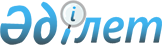 2012-2014 жылдарға арналған облыстық бюджет туралыҚарағанды облыстық мәслихатының 2011 жылғы 29 қарашадағы XLI сессиясының N 464 шешімі. Қарағанды облысының Әділет департаментінде 2011 жылғы 15 желтоқсанда N 1902 тіркелді

      Қазақстан Республикасының 2008 жылғы 4 желтоқсандағы Бюджет кодексіне, Қазақстан Республикасының 2001 жылғы 23 қаңтардағы "Қазақстан Республикасындағы жергілікті мемлекеттік басқару және өзін-өзі басқару туралы" Заңына сәйкес, облыстық мәслихат ШЕШІМ ЕТТІ:



      1. 2012-2014 жылдарға арналған облыстық бюджет 1, 2 және 3 қосымшаларға сәйкес, оның ішінде 2012 жылға келесі көлемдерде бекітілсін:

      1) кірістер – 149908448 мың теңге, оның ішінде:

      салықтық түсімдер бойынша – 37489269 мың теңге;

      салықтық емес түсімдер бойынша – 1166170 мың теңге;

      негізгі капиталды сатудан түскен түсімдер бойынша – 2900 мың теңге;

      трансферттер түсімдері бойынша – 111250109 мың теңге;

      2) шығындар – 151410438 мың теңге;

      3) таза бюджеттік кредиттеу – 2217063 мың теңге;

      бюджеттік кредиттер – 3265889 мың теңге;

      бюджеттік кредиттерді өтеу – 1048826 мың теңге;

      4) қаржы активтерімен операциялар бойынша сальдо – алу 155722 мың теңге:

      қаржы активтерін сатып алу – 0 мың теңге;

      мемлекеттің қаржы активтерін сатудан түсетін түсімдер – 155722 мың теңге;

      5) бюджет тапшылығы (профициті) – алу 3563331 мың теңге;

      6) бюджет тапшылығын қаржыландыру (профицитін пайдалану) – 3563331 мың теңге:

      қарыздар түсімдері – 3265889 мың теңге;

      қарыздарды өтеу – 927621 мың теңге;

      бюджет қаражатының пайдаланылатын қалдықтары – 1225063 мың теңге.

      Ескерту. 1-тармақ жаңа редакцияда - Қарағанды облыстық мәслихатының 2012.11.06 N 101 (2012.01.01 бастап қолданысқа енеді) шешімімен.



      2. 2012 жылға арналған облыстық бюджет түсімдерінің құрамында, республикалық бюджеттен берілетін нысаналы трансферттер мен бюджеттік кредиттер 4 қосымшаға сәйкес ескерілсін.



      3. 2012 жылға арналған облыстық бюджетке, аудандар (облыстық маңызы бар қалалар) бюджеттеріне кірістерді бөлу нормативтері келесі мөлшерлерде белгіленсін:

      1) жеке табыс салығы бойынша:

      Абай, Ақтоғай, Жаңаарқа, Қарқаралы, Нұра, Осакаров, Ұлытау, Шет аудандарына, Балқаш, Жезқазған, Қарағанды, Қаражал, Приозерск, Саран, Сәтпаев, Теміртау, Шахтинск қалаларына – 50 пайыздан, Бұқар жырау ауданына - 35 пайыз;

      2) әлеуметтік салық бойынша:

      Абай, Ақтоғай, Бұқар жырау, Жаңаарқа, Қарқаралы, Нұра, Осакаров, Ұлытау, Шет аудандары – 70 пайыздан, Жезқазған, Қарағанды, Қаражал, Приозерск, Саран, Сәтпаев, Шахтинск қалалары – 50 пайыздан, Балқаш қаласы – 57 пайыз, Теміртау қаласы – 40 пайыз.

      Ескерту. 3-тармаққа өзгерістер енгізілді - Қарағанды облыстық мәслихатының 2012.08.10 N 77 (2012.01.01 бастап қолданысқа енеді); 2012.11.06 N 101 (2012.01.01 бастап қолданысқа енеді) шешімдерімен.



      4. 2012 жылға арналған облыстық бюджетте аудандар (облыстық маңызы бар қалалар) бюджеттеріне облыстық бюджеттен берілетін субвенциялардың мөлшері 27108590 мың теңге сомасында қарастырылсын, оның ішінде:

      Абай ауданына – 2079906 мың теңге;

      Ақтоғай ауданына – 1212272 мың теңге;

      Балқаш қаласына – 1129258 мың теңге;

      Бұқар жырау ауданына – 2997063 мың теңге;

      Жаңаарқа ауданына – 1804735 мың теңге;

      Қарағанды қаласына – 2031218 мың теңге;

      Қаражал қаласына – 686556 мың теңге;

      Қарқаралы ауданына – 2922693 мың теңге;

      Нұра ауданына – 2046185 мың теңге;

      Осакаров ауданына – 2055914 мың теңге;

      Приозерск қаласына – 740828 мың теңге;

      Саран қаласына – 1103111 мың теңге;

      Сәтбаев қаласына – 2091994 мың теңге;

      Ұлытау ауданына – 165168 мың теңге;

      Шахтинск қаласына – 1895638 мың теңге;

      Шет ауданына – 2146051 мың теңге.



      5. 2012 жылға арналған облыстық бюджетте аудандар (облыстық маңызы бар қалалар) бюджеттерінен облыстық бюджетке берілетін бюджеттік алулардың көлемі 2927235 мың теңге сомасында қарастырылсын, оның ішінде:

      Жезқазған қаласынан – 808008 мың теңге;

      Теміртау қаласынан – 2119227 мың теңге.



      6. 2012 жылға арналған облыстық бюджет шығыстарының құрамында аудандар (облыстық маңызы бар қалалар) бюджеттеріне 5 қосымшаға сәйкес нысаналы трансферттер қарастырылғаны ескерілсін.

      Аудандар (облыстық маңызы бар қалалар) бюджеттеріне берілетін көрсетілген нысаналы трансферттер сомаларын бөлу Қарағанды облысы әкімдігі қаулысының негізінде анықталады.



      7. 2012 жылға облыстық бюджеттен қаржыландырылатын, денсаулық сақтау, білім беру, мәдениет және спорттың ауылдық (селолық) жерлерде жұмыс істейтін азаматтық қызметшілерінің осындай қызмет түрлерімен қалалық жағдайда айналысатын азаматтық қызметшілердің жалақылары мен мөлшерлемелерімен ставка салыстырғанда лауазымдық жалақылары мен тарифтік мөлшерлемелерін жиырма бес пайызға ұлғайту белгіленсін.



      8. Қарағанды облысы әкімдігінің 2012 жылға арналған резерві 30000 мың теңге сомасында бекітілсін.

      Ескерту. 8-тармаққа өзгерістер енгізілді - Қарағанды облыстық мәслихатының 2012.04.03 N 37 (2012.01.01 бастап қолданысқа енеді); 2012.08.10 N 77 (2012.01.01 бастап қолданысқа енеді); 2012.11.06 N 101 (2012.01.01 бастап қолданысқа енеді) шешімдерімен.



      9. 2012 жылға арналған облыстық бюджетті атқару барысында секвестерлеуге жатпайтын облыстық бюджеттік бағдарламалар тізбесі 6 қосымшаға сәйкес бекітілсін.



      10. 2012 жылға арналған аудандар (облыстық маңызы бар қалалар) бюджеттерін атқару барысында жергілікті бюджеттік бағдарламалардың секвестерлеуге жатпайтыны 7 қосымшаға сәйкес белгіленсін.



      11. Осы шешім 2012 жылдың 1 қаңтарынан бастап қолданысқа енеді.      Сессия төрағасы                            А. Поляков      Облыстық мәслихаттың

      хатшысы                                    Б. Жұмабеков

Қарағанды облыстық мәслихатының

2011 жылғы 29 қарашадағы

XLI сессиясының N 464 шешіміне

1 қосымша 

2012 жылға арналған облыстық бюджет      Ескерту. 1-қосымша жаңа редакцияда - Қарағанды облыстық мәслихатының 2012.11.06 N 101 (2012.01.01 бастап қолданысқа енеді) шешімімен.

Қарағанды облыстық мәслихатының

2011 жылғы 29 қарашадағы

XLI сессиясының N 464 шешіміне

2 қосымша 

2013 жылға арналған облыстық бюджет

Қарағанды облыстық мәслихатының

2011 жылғы 29 қарашадағы

XLI сессиясының N 464 шешіміне

3 қосымша 

2014 жылға арналған облыстық бюджет

Қарағанды облыстық мәслихатының

2011 жылғы 29 қарашадағы

XLI сессиясының N 464 шешіміне

4 қосымша 

2012 жылға арналған республикалық бюджеттен берілетін нысаналы трансферттер мен кредиттер      Ескерту. 4-қосымша жаңа редакцияда - Қарағанды облыстық мәслихатының 2012.08.10 N 77 (2012.01.01 бастап қолданысқа енеді) шешімімен.

Қарағанды облыстық мәслихатының

2011 жылғы 29 қарашадағы

XLI сессиясының N 464 шешіміне

5 қосымша 

2012 жылға арналған аудандар (облыстық маңызы бар қалалар) бюджеттеріне нысаналы трансферттер      Ескерту. 5-қосымша жаңа редакцияда - Қарағанды облыстық мәслихатының 2012.11.06 N 101 (2012.01.01 бастап қолданысқа енеді) шешімімен.

Қарағанды облыстық мәслихатының

2011 жылғы 29 қарашадағы

XLI сессиясының N 464 шешіміне

6 қосымша 

2012 жылға арналған облыстық бюджетті орындау барысында секвестрлеуге жатпайтын облыстық бюджеттік бағдарламалардың тізбесі

Қарағанды облыстық мәслихатының

2011 жылғы 29 қарашадағы

XLI сессиясының N 464 шешіміне

7 қосымша 

2012 жылға арналған аудандардың (облыстық маңызы бар қалалардың) бюджеттерін орындау барысында секвестрлеуге жатпайтын жергілікті бюджеттік бағдарламалардың тізбесі
					© 2012. Қазақстан Республикасы Әділет министрлігінің «Қазақстан Республикасының Заңнама және құқықтық ақпарат институты» ШЖҚ РМК
				СанатыСанатыСанатыСанатыСома (мың теңге)СыныбыСыныбыСыныбыСома (мың теңге)Iшкi сыныбыIшкi сыныбыСома (мың теңге)АтауыСома (мың теңге)12345I. Кірістер1499084481Салықтық түсімдер3748926901Табыс салығы141642732Жеке табыс салығы1416427303Әлеуметтiк салық119014751Әлеуметтiк салық1190147505Тауарларға, жұмыстарға және қызметтерге салынатын iшкi салықтар114235213Табиғи және басқа да ресурстарды пайдаланғаны үшiн түсетiн түсiмдер114235212Салықтық емес түсiмдер116617001Мемлекеттік меншіктен түсетін кірістер931911Мемлекеттік кәсiпорындардың таза кірiсi бөлігінің түсімдері68473Мемлекет меншігіндегі акциялардың мемлекеттік пакеттеріне дивидендтер20005Мемлекет меншігіндегі мүлікті жалға беруден түсетін кірістер300546Бюджет қаражатын банк шоттарына орналастырғаны үшін сыйақылар198007Мемлекеттік бюджеттен берілген кредиттер бойынша сыйақылар3449004Мемлекеттік бюджеттен қаржыландырылатын, сондай-ақ Қазақстан Республикасы Ұлттық Банкінің бюджетінен (шығыстар сметасынан) ұсталатын және қаржыландырылатын мемлекеттік мекемелер салатын айыппұлдар, өсімпұлдар, санкциялар, өндіріп алулар10240691Мұнай секторы ұйымдарынан түсетін түсімдерді қоспағанда, мемлекеттік бюджеттен қаржыландырылатын, сондай-ақ Қазақстан Республикасы Ұлттық Банкінің бюджетінен (шығыстар сметасынан) ұсталатын және қаржыландырылатын мемлекеттік мекемелер салатын айыппұлдар, өсімпұлдар, санкциялар, өндіріп алулар102406906Басқа да салықтық емес түсiмдер489101Басқа да салықтық емес түсiмдер489103Негізгі капиталды сатудан түсетін түсімдер290001Мемлекеттік мекемелерге бекітілген мемлекеттік мүлікті сату29001Мемлекеттік мекемелерге бекітілген мемлекеттік мүлікті сату29004Трансферттердің түсімдері11125010901Төмен тұрған мемлекеттiк басқару органдарынан алынатын трансферттер33293742Аудандық (қалалық) бюджеттерден трансферттер332937402Мемлекеттiк басқарудың жоғары тұрған органдарынан түсетiн трансферттер1079207351Республикалық бюджеттен түсетiн трансферттер107920735Функционалдық топФункционалдық топФункционалдық топФункционалдық топФункционалдық топСома (мың теңге)Кіші функцияКіші функцияКіші функцияКіші функцияСома (мың теңге)Бюджеттік бағдарламалардың әкiмшiсiБюджеттік бағдарламалардың әкiмшiсiБюджеттік бағдарламалардың әкiмшiсiСома (мың теңге)БағдарламаБағдарламаСома (мың теңге)АтауыСома (мың теңге)123456II. Шығындар15141043801Жалпы сипаттағы мемлекеттiк қызметтер23638151Мемлекеттiк басқарудың жалпы функцияларын орындайтын өкiлдiк, атқарушы және басқа органдар1821571110Облыс мәслихатының аппараты90454001Облыс мәслихатының қызметін қамтамасыз ету жөніндегі қызметтер 77154003Мемлекеттік органның күрделі шығыстары13300120Облыс әкімінің аппараты1501117001Облыс әкімінің қызметін қамтамасыз ету жөніндегі қызметтер 1239338004Мемлекеттік органның күрделі шығыстары261779282Облыстың тексеру комиссиясы230000001Облыстың тексеру комиссиясының қызметін қамтамасыз ету жөніндегі қызметтер214375003Мемлекеттік органның күрделі шығыстары156252Қаржылық қызмет276707257Облыстың қаржы басқармасы276707001Жергілікті бюджетті атқару және коммуналдық меншікті басқару саласындағы мемлекеттік саясатты іске асыру жөніндегі қызметтер145161003Біржолғы талондарды беруді ұйымдастыру және біржолғы талондарды өткізуден түсетін сомалардың толық жиналуын қамтамасыз ету89565009Жекешелендіру, коммуналдық меншікті басқару, жекешелендіруден кейінгі қызмет және осыған байланысты дауларды реттеу2043010Коммуналдық меншікке түскен мүлікті есепке алу, сақтау, бағалау және сату19361013Мемлекеттік органның күрделі шығыстары20573032Ведомстволық бағыныстағы мемлекеттік мекемелерінің және ұйымдарының күрделі шығыстары45Жоспарлау және статистикалық қызмет265537258Облыстың экономика және бюджеттік жоспарлау басқармасы265537001Экономикалық саясатты, мемлекеттік жоспарлау жүйесін қалыптастыру мен дамыту және облысты басқару саласындағы мемлекеттік саясатты іске асыру жөніндегі қызметтер228729005Мемлекеттік органның күрделі шығыстары26430110Заңды тұлғалардың жарғылық капиталына мемлекеттiң қатысуы арқылы iске асырылуы жоспарланатын бюджеттiк инвестициялардың экономикалық сараптамасы1037802Қорғаныс1913581Әскери мұқтаждықтар47182250Облыстың жұмылдыру дайындығы, азаматтық қорғаныс, авариялар мен дүлей апаттардың алдын алуды және жоюды ұйымдастыру басқармасы47182003Жалпыға бірдей әскери міндетті атқару шеңберіндегі іс-шаралар36698007Аумақтық қорғанысты даярлау және облыстық ауқымдағы аумақтық қорғаныс104842Төтенше жағдайлар жөнiндегi жұмыстарды ұйымдастыру144176250Облыстың жұмылдыру дайындығы, азаматтық қорғаныс, авариялар мен дүлей апаттардың алдын алуды және жоюды ұйымдастыру басқармасы144176001Жергілікті деңгейде жұмылдыру дайындығы, азаматтық қорғаныс, авариялар мен дүлей апаттардың алдын алуды және жоюды ұйымдастыру саласындағы мемлекеттік саясатты іске асыру жөніндегі қызметтер49190004Облыстық ауқымдағы азаматтық қорғаныстың іс-шаралары77555006Облыстық ауқымдағы төтенше жағдайлардың алдын алу және жою9436009Мемлекеттік органның күрделі шығыстары799503Қоғамдық тәртіп, қауіпсіздік, құқықтық, сот, қылмыстық-атқару қызметі90774781Құқық қорғау қызметi9077478252Облыстық бюджеттен қаржыландырылатын атқарушы ішкі істер органы9077478001Облыс аумағында қоғамдық тәртіпті және қауіпсіздікті сақтауды қамтамасыз ету саласындағы мемлекеттік саясатты іске асыру жөніндегі қызметтер8119733003Қоғамдық тәртіпті қорғауға қатысатын азаматтарды көтермелеу3169006Мемлекеттік органның күрделі шығыстары420651008Республикалық бюджеттен берілетін ағымдағы нысаналы трансферттер есебiнен автомобиль жолдарының қауіпсіздігін қамтамасыз ету50414013Белгілі тұратын жері және құжаттары жоқ адамдарды орналастыру қызметтері51424014Әкімшілік тәртіпті тұтқындалған адамдарды ұстауды ұйымдастыру28438015Қызметтік жануарларды ұстауды ұйымдастыру32637019Республикалық бюджеттен берілетін трансферттер есебінен көші-қон полициясының қосымша штаттық санын материалдық-техникалық жарақтандыру және ұстау254845020Республикалық бюджеттен берілетін нысаналы трансферттер есебінен оралмандарды уақытша орналастыру орталығын және оралмандарды бейімдеу мен біріктіру орталығын материалдық-техникалық жарақтандыру және ұстау22277021Республикалық бюджеттен берілетін нысаналы трансферттер есебінен режимдік стратегиялық объектілерге қызмет көрсетуді жүзеге асыратын штат санын ұстау 9389004Бiлiм беру168875281Мектепке дейiнгi тәрбиелеу және оқыту2217891261Облыстың білім басқармасы2217891027Мектепке дейінгі білім беру ұйымдарында мемлекеттік білім беру тапсырыстарын іске асыруға аудандардың (облыстық маңызы бар қалалардың) бюджеттеріне берілетін ағымдағы нысаналы трансферттер1485386045Республикалық бюджеттен аудандық бюджеттерге (облыстық маңызы бар қалаларға) мектеп мұғалімдеріне және мектепке дейінгі ұйымдардың тәрбиешілеріне біліктілік санаты үшін қосымша ақының көлемін ұлғайтуға берілетін ағымдағы нысаналы трансферттер7325052Бастауыш, негізгі орта және жалпы орта білім беру5262818260Облыстың туризм, дене тәрбиесі және спорт басқармасы2432008006Балалар мен жасөспірімдерге спорт бойынша қосымша білім беру2058227007Мамандандырылған бiлiм беру ұйымдарында спорттағы дарынды балаларға жалпы бiлiм беру373781261Облыстың білім басқармасы2830810003Арнайы білім беру оқу бағдарламалары бойынша жалпы білім беру1522769006Мамандандырылған білім беру ұйымдарында дарынды балаларға жалпы білім беру1133086048Аудандардың (облыстық маңызы бар қалалардың) бюджеттеріне негізгі орта және жалпы орта білім беретін мемлекеттік мекемелердегі физика, химия, биология кабинеттерін оқу жабдығымен жарақтандыруға берілетін ағымдағы нысаналы трансферттер139298061Республикалық бюджеттен аудандардың (облыстық маңызы бар қалалардың) бюджеттеріне "Назарбаев Зияткерлік мектептері" ДБҰ-ның оқу бағдарламалары бойынша біліктілікті арттырудан өткен мұғалімдерге еңбекақыны арттыруға берілетін ағымдағы нысаналы трансферттер34112063Республикалық бюджеттен берілетін трансферттер есебінен "Назарбаев Зияткерлік мектептері" ДБҰ-ның оқу бағдарламалары бойынша біліктілікті арттырудан өткен мұғалімдерге еңбекақыны арттыру15454Техникалық және кәсіптік, орта білімнен кейінгі білім беру6861213253Облыстың денсаулық сақтау басқармасы302088043Техникалық және кәсіптік, орта білімнен кейінгі білім беру мекемелерінде мамандар даярлау183734044Техникалық және кәсіптік, орта білімнен кейінгі білім беру бағдарламалары бойынша оқитындарға әлеуметтік қолдау көрсету118354261Облыстың білім басқармасы6559125024Техникалық және кәсіптік білім беру ұйымдарында мамандар даярлау6157423034Техникалық және кәсіптік білім беретін оқу орындарында оқу-өндірістік шеберханаларды, зертханаларды жаңарту және қайта жабдықтау250000047Республикалық бюджеттен берілетін трансферттер есебінен техникалық және кәсіптік білім беру ұйымдарының өндірістік оқыту шеберлеріне өндірістік оқытуды ұйымдастырғаны үшін қосымша ақы белгілеу1517025Мамандарды қайта даярлау және біліктілігін арттыру571217252Облыстық бюджеттен қаржыландырылатын атқарушы ішкі істер органы99173007Кадрлардың біліктілігін арттыру және оларды қайта даярлау99173253Облыстың денсаулық сақтау басқармасы65548003Кадрлардың біліктілігін арттыру және оларды қайта даярлау65548261Облыстың білім басқармасы406496052Жұмыспен қамту - 2020 бағдарламасын іске асыру шеңберінде кадрлардың біліктілігін арттыру, даярлау және қайта даярлау4064969Бiлiм беру саласындағы өзге де қызметтер1974389261Облыстың білім басқармасы1451867001Жергілікті деңгейде білім беру саласындағы мемлекеттік саясатты іске асыру жөніндегі қызметтер101541005Облыстық мемлекеттік білім беру мекемелер үшін оқулықтар мен оқу-әдістемелік кешендерді сатып алу және жеткізу31081007Облыстық ауқымда мектеп олимпиадаларын, мектептен тыс іс-шараларды және конкурстар өткізу74357011Балалар мен жеткіншектердің психикалық денсаулығын зерттеу және халыққа психологиялық-медициналық-педагогикалық консультациялық көмек көрсету58516012Дамуында проблемалары бар балалар мен жеткіншектерді оңалту және әлеуметтік бейімдеу59510013Мемлекеттік органның күрделі шығыстары20169029Әдістемелік жұмыс35744033Жетім баланы (жетім балаларды) және ата-аналарының қамқорынсыз қалған баланы (балаларды) күтіп-ұстауға асыраушыларына ай сайынғы ақшалай қаражат төлемдеріне аудандардың (облыстық маңызы бар қалалардың) бюджеттеріне республикалық бюджеттен берілетін ағымдағы нысаналы трансферттер475496067Ведомстволық бағыныстағы мемлекеттік мекемелерінің және ұйымдарының күрделі шығыстары595453271Облыстың құрылыс басқармасы522522037Білім беру объектілерін салу және реконструкциялау52252205Денсаулық сақтау306616691Кең бейiндi ауруханалар463992253Облыстың денсаулық сақтау басқармасы463992004Денсаулық сақтау саласындағы орталық уәкілетті орган сатып алатын медициналық қызметтерді қоспағанда, бастапқы медициналық-санитарлық көмек және денсаулық сақтау ұйымдары мамандарын жіберу бойынша стационарлық медициналық көмек көрсету4639922Халықтың денсаулығын қорғау1003295253Облыстың денсаулық сақтау басқармасы963825005Жергілікті денсаулық сақтау ұйымдары үшін қанды, оның құрамдарын және дәрілерді өндіру372218006Ана мен баланы қорғау жөніндегі қызметтер433290007Салауатты өмір салтын насихаттау1505610122011-2015 жылдарға арналған "Саламатты Қазақстан" Мемлекеттік бағдарлама аясында бостандықтан айыру орындарында отырған және босап шыққан тұлғалар арасында АҚТҚ-инфекциясының алдын-алуға арналған әлеуметтік жобаларды іске асыру6789017Шолғыншы эпидемиологиялық қадағалау жүргізу үшін тест-жүйелерін сатып алу967261Облыстың білім басқармасы39470028Қазақстан Республикасының 2011-2015 жылдарға арналған "Саламатты Қазақстан" денсаулық сақтауды дамытудың Мемлекеттік бағдарламасын іске асыру аясында іс-шаралар өткізуге аудандардың (облыстық маңызы бар қалалардың) бюджеттеріне республикалық бюджеттен ағымдағы нысаналы трансферттер394703Мамандандырылған медициналық көмек10631466253Облыстың денсаулық сақтау басқармасы10631466009Туберкулезден, жұқпалы аурулардан, жүйкесінің бұзылуынан және мінез-құлқының бұзылуынан, оның ішінде жүйкеге әсер ететін заттарды қолдануға байланысты зардап шегетін адамдарға медициналық көмек көрсету5343126019Туберкулезбен ауыратындарды туберкулез ауруларына қарсы препараттармен қамтамасыз ету224660020Диабет ауруларын диабетке қарсы препараттарымен қамтамасыз ету504591021Онкологиялық ауруларды химиялық препараттармен қамтамасыз ету95654022Бүйрек функциясының созылмалы жеткіліксіздігі, аутоиммунды, орфандық аурулармен ауыратын, иммунитеті жеткіліксіз науқастарды, сондай-ақ бүйрегі транспланттаудан кейінгі науқастарды дәрілік заттармен қамтамасыз ету221090026Гемофилиямен ауыратын науқастарды қанның ұюы факторларымен қамтамасыз ету553624027Халыққа иммунды алдын алу жүргізу үшін вакциналарды және басқа иммундық-биологиялық препараттарды орталықтандырылған сатып алу1166939036Жіті миокард инфаркт сырқаттарын тромболитикалық препараттармен қамтамасыз ету13659046Ақысыз медициналық көмектің кепілдендірілген көлемі шеңберінде онкологиялық аурулармен ауыратындарға медициналық көмек көрсету25081234Емханалар13173165253Облыстың денсаулық сақтау басқармасы13173165010Республикалық бюджет қаражатынан көрсетілетін медициналық көмекті қоспағанда, халыққа амбулаторлық-емханалық көмек көрсету11726770014Халықтың жекелеген санаттарын амбулаторлық деңгейде дәрілік заттармен және мамандандырылған балалар және емдік тамақ өнімдерімен қамтамасыз ету1372322045Азаматтардың жекелеген санаттарын амбулаторлық емдеу деңгейінде жеңілдікті жағдайларда дәрілік заттармен қамтамасыз ету740735Медициналық көмектiң басқа түрлерi2068802253Облыстың денсаулық сақтау басқармасы2068802011Жедел медициналық көмек көрсету және санитарлық авиация2029149029Облыстық арнайы медициналық жабдықтау базалары396539Денсаулық сақтау саласындағы өзге де қызметтер3320949253Облыстың денсаулық сақтау басқармасы2788010001Жергілікті деңгейде денсаулық сақтау саласындағы мемлекеттік саясатты іске асыру жөніндегі қызметтер155026008Қазақстан Республикасына ЖИТС алдын алу және оған қарсы күрес жөніндегі іс-шараларды іске асыру515403013Патологоанатомиялық союды жүргізу17259016Азаматтарды елді мекен шегінен тыс жерлерде емделуге тегін және жеңілдетілген жол жүрумен қамтамасыз ету7943018Денсаулық сақтау саласындағы ақпараттық талдамалық қызметі37911030Мемлекеттік денсаулық сақтау органдарының күрделі шығыстары1346033Денсаулық сақтаудың медициналық ұйымдарының күрделі шығыстары2053122271Облыстың құрылыс басқармасы532939038Денсаулық сақтау объектілерін салу және реконструкциялау53293906Әлеуметтiк көмек және әлеуметтiк қамтамасыз ету53414551Әлеуметтiк қамтамасыз ету4212374256Облыстың жұмыспен қамтуды үйлестіру және әлеуметтік бағдарламалар басқармасы2614235002Жалпы үлгідегі медициналық-әлеуметтік мекемелерде (ұйымдарда) қарттар мен мүгедектерге арнаулы әлеуметтік қызметтер көрсету553679013Психоневрологиялық медициналық-әлеуметтік мекемелерде (ұйымдарда) психоневрологиялық аурулармен ауыратын мүгедектер үшін арнаулы әлеуметтік қызметтер көрсету1578410014Оңалту орталықтарында қарттарға, мүгедектерге, оның ішінде мүгедек балаларға арнаулы әлеуметтік қызметтер көрсету4159015Психоневрологиялық медициналық-әлеуметтік мекемелерде (ұйымдарда) жүйкесі бұзылған мүгедек балалар үшін арнаулы әлеуметтік қызметтер көрсету477987261Облыстың білім басқармасы1598139015Жетiм балаларды, ата-анасының қамқорлығынсыз қалған балаларды әлеуметтік қамсыздандыру1517778037Әлеуметтік сауықтандыру803612Әлеуметтiк көмек327560256Облыстың жұмыспен қамтуды үйлестіру және әлеуметтік бағдарламалар басқармасы327560003Мүгедектерге әлеуметтік қолдау көрсету3275609Әлеуметтiк көмек және әлеуметтiк қамтамасыз ету салаларындағы өзге де қызметтер801521256Облыстың жұмыспен қамтуды үйлестіру және әлеуметтік бағдарламалар басқармасы773641001Жергілікті деңгейде жұмыспен қамтуды қамтамасыз ету және халық үшін әлеуметтік бағдарламаларды іске асыру саласындағы мемлекеттік саясатты іске асыру жөніндегі қызметтер 124220011Жәрдемақыларды және басқа да әлеуметтік төлемдерді есептеу, төлеу мен жеткізу бойынша қызметтерге ақы төлеу92017Аудандардың (облыстық маңызы бар қалалардың) бюджеттеріне арнаулы әлеуметтік қызметтер стандарттарын енгізуге берілетін ағымдағы нысаналы трансферттер96684018Республикалық бюджеттен берілетін нысаналы трансферттер есебiнен үкіметтік емес секторда мемлекеттік әлеуметтік тапсырысты орналастыру34540037Жұмыспен қамту-2020 бағдарламасының іс-шараларын іске асыруға республикалық бюджеттен аудандардың (облыстық маңызы бар қалалардың) бюджеттеріне берілетін нысаналы ағымдағы трансферттері506060067Ведомстволық бағыныстағы мемлекеттік мекемелерінің және ұйымдарының күрделі шығыстары12045265Облыстың кәсіпкерлік және өнеркәсіп басқармасы27880018Жұмыспен қамту-2020 бағдарламасына қатысушыларды кәсіпкерлікке оқыту2788007Тұрғын үй-коммуналдық шаруашылық224902411Тұрғын үй шаруашылығы9087459256Облыстың жұмыспен қамтуды үйлестіру және әлеуметтік бағдарламалар басқармасы35187041Аудандардың (облыстық маңызы бар қалалардың) бюджеттеріне республикалық бюджеттен берілетін тұрғын үй көмегін беруге арналған ағымдағы нысаналы трансферттер35187260Облыстың туризм, дене тәрбиесі және спорт басқармасы26155043"Жұмыспен қамту 2020" бағдарламасы бойынша ауылдық елді мекендерді дамыту шеңберінде объектілерді жөндеу26155261Облыстың білім басқармасы321106062Аудандардың (облыстық маңызы бар қалалардың) бюджеттеріне Жұмыспен қамту 2020 бағдарламасы шеңберінде ауылдық елді мекендерді дамытуға берілетін ағымдағы нысаналы трансферттер321106262Облыстың мәдениет басқармасы72823015Аудандардың (облыстық маңызы бар қалалардың) бюджеттеріне Жұмыспен қамту 2020 бағдарламасы шеңберінде елді мекендерді дамытуға берілетін ағымдағы нысаналы трансферттер72823268Облыстың жолаушылар көлігі және автомобиль жолдары басқармасы253540021Аудандардың (облыстық маңызы бар қалалардың) бюджеттеріне Жұмыспен қамту 2020 бағдарламасы шеңберінде ауылдық елді мекендерді дамытуға берілетін ағымдағы нысаналы трансферттер253540271Облыстың құрылыс басқармасы8105332014Аудандардың (облыстық маңызы бар қалалардың) бюджеттеріне мемлекеттік коммуналдық тұрғын үй қорының тұрғын үйлерін жобалауға, салуға және (немесе) сатып алуға республикалық бюджеттен берілетін нысаналы даму трансферттері3468000024Аудандардың (облыстық маңызы бар қалалардың) бюджеттеріне мемлекеттік коммуналдық тұрғын үй қорының тұрғын үйлерін жобалауға, салуға және (немесе) сатып алуға облыстық бюджеттен берілетін нысаналы даму трансферттері385334027Аудандардың (облыстық маңызы бар қалалардың) бюджеттеріне инженерлік-коммуникациялық инфрақұрылымды жобалауға, дамытуға, жайластыруға және (немесе) сатып алуға республикалық бюджеттен берілетін нысаналы даму трансферттері2600000031Аудандардың (облыстық маңызы бар қалалардың) бюджеттеріне инженерлік-коммуникациялық инфрақұрылымды жобалауға, дамытуға, жайластыруға және (немесе) сатып алуға облыстық бюджеттен берілетін нысаналы даму трансферттері288888072Аудандардың (облыстық маңызы бар қалалардың) бюджеттеріне Жұмыспен қамту 2020 бағдарламасы шеңберінде тұрғын жай салу және (немесе) сатып алу және инженерлік-коммуникациялық инфрақұрылымды дамыту және (немесе) сатып алуға берілетін нысаналы даму трансферттері1163110074Аудандардың (облыстық маңызы бар қалалардың) бюджеттеріне Жұмыспен қамту 2020 бағдарламасының екінші бағыты шеңберінде жетіспейтін инженерлік-коммуникациялық инфрақұрылымды дамытуға және жайластыруға берілетін нысаналы даму трансферттері200000279Облыстың Энергетика және тұрғын үй-коммуналдық шаруашылық басқармасы273316042Аудандардың (облыстық маңызы бар қалалардың) бюджеттеріне Жұмыспен қамту 2020 бағдарламасы шеңберінде ауылдық елді мекендерді дамытуға берілетін ағымдағы нысаналы трансферттер2733162Коммуналдық шаруашылық13402782271Облыстың құрылыс басқармасы7818405013Аудандардың (облыстық маңызы бар қалалардың) бюджеттеріне коммуналдық шаруашылықты дамытуға берілетін нысаналы даму трансферттері372285030Коммуналдық шаруашылық объектілерін дамыту419788033Аудандардың (облыстық маңызы бар қалалардың) бюджеттеріне сумен жабдықтау және су бұру жүйелерін дамытуға республикалық бюджеттен берілетін нысаналы даму трансферттері3041226044Аудандардың (облыстық маңызы бар қалалардың) бюджеттеріне сумен жабдықтау және су бұру жүйелерін дамытуға облыстық бюджеттен берілетін нысаналы даму трансферттер636552058Аудандардың (облыстық маңызы бар қалалардың) бюджеттеріне елді мекендерді сумен жабдықтау жүйесін дамытуға республикалық бюджеттен берілетін нысаналы даму трансферттері2688973059Аудандардың (облыстық маңызы бар қалалардың) бюджеттеріне елді мекендерді сумен жабдықтау жүйесін дамытуға облыстық бюджеттен берілетін нысаналы даму трансферттері659581279Облыстың Энергетика және тұрғын үй-коммуналдық шаруашылық басқармасы5584377001Жергілікті деңгейде энергетика және коммуналдық үй-шаруашылық саласындағы мемлекеттік саясатты іске асыру жөніндегі қызметтер61381005Мемлекеттік органның күрделі шығыстары6746009Қарағанды облысы Приозерск қаласының бюджетіне қаланың инфрақұрылымын қолдауға республикалық бюджеттен берілетін нысаналы ағымдағы трансферттер257000025Қарағанды облысы Приозерск қаласының бюджетіне қаланың инфрақұрылымын қолдауға облыстық бюджеттен берілетін нысаналы ағымдағы трансферттер1077056113Жергілікті бюджеттерден берілетін ағымдағы нысаналы трансферттер 418219408Мәдениет, спорт, туризм және ақпараттық кеңістiк75375461Мәдениет саласындағы қызмет2283446262Облыстың мәдениет басқармасы2283446001Жергiлiктi деңгейде мәдениет саласындағы мемлекеттік саясатты іске асыру жөніндегі қызметтер50444003Мәдени-демалыс жұмысын қолдау355161005Тарихи-мәдени мұралардың сақталуын және олардың қол жетімді болуын қамтамасыз ету532029007Театр және музыка өнерін қолдау1258064011Мемлекеттік органның күрделі шығыстары9225032Ведомстволық бағыныстағы мемлекеттік мекемелерінің және ұйымдарының күрделі шығыстары785232Спорт3923079260Облыстың туризм, дене тәрбиесі және спорт басқармасы 3908883001Жергілікті деңгейде туризм, дене шынықтыру және спорт саласындағы мемлекеттік саясатты іске асыру жөніндегі қызметтер48039003Облыстық деңгейінде спорт жарыстарын өткізу24573004Әртүрлi спорт түрлерi бойынша облыстық құрама командаларының мүшелерiн дайындау және олардың республикалық және халықаралық спорт жарыстарына қатысуы3472354010Мемлекеттік органның күрделі шығыстары12714032Ведомстволық бағыныстағы мемлекеттік мекемелерінің және ұйымдарының күрделі шығыстары351203271Облыстың құрылыс басқармасы14196017Спорт және туризм объектілерін дамыту141963Ақпараттық кеңiстiк1063323259Облыстың мұрағаттар және құжаттама басқармасы 408869001Жергілікті деңгейде мұрағат ісін басқару жөніндегі мемлекеттік саясатты іске асыру жөніндегі қызметтер26070002Мұрағат қорының сақталуын қамтамасыз ету365124005Мемлекеттік органның күрделі шығыстары5327032Ведомстволық бағыныстағы мемлекеттік мекемелерінің және ұйымдарының күрделі шығыстары12348262Облыстың мәдениет басқармасы176547008Облыстық кітапханалардың жұмыс істеуін қамтамасыз ету176547263Облыстың ішкі саясат басқармасы388965007Мемлекеттік ақпараттық саясат жүргізу жөніндегі қызметтер388965264Облыстың тілдерді дамыту басқармасы88942001Жергілікті деңгейде тілдерді дамыту саласындағы мемлекеттік саясатты іске асыру жөніндегі қызметтер 37146002Мемлекеттiк тiлдi және Қазақстан халықтарының басқа да тiлдерін дамыту46498003Мемлекеттік органның күрделі шығыстары52984Туризм11480260Облыстың туризм, дене тәрбиесі және спорт басқармасы 11480013Туристік қызметті реттеу114809Мәдениет, спорт, туризм және ақпараттық кеңiстiктi ұйымдастыру жөнiндегi өзге де қызметтер256218263Облыстың ішкі саясат басқармасы251198001Жергілікті деңгейде мемлекеттік, ішкі саясатты іске асыру жөніндегі қызметтер186206003Жастар саясаты саласында іс-шараларды іске асыру52941005Мемлекеттік органның күрделі шығыстары11975032Ведомстволық бағыныстағы мемлекеттік мекемелерінің және ұйымдарының күрделі шығыстары76283Облыстың жастар саясаты мәселелері бойынша басқармасы5020001Жергілікті деңгейде жастар саясаты мәселелері жөніндегі қызметтер502009Отын-энергетикалық кешенi және жер қойнауын пайдалану21421369Отын-энергетика кешені және жер қойнауын пайдалану саласындағы өзге де қызметтер2142136271Облыстың құрылыс басқармасы2142136019Аудандардың (облыстық маңызы бар қалалардың) бюджеттеріне жылу-энергетикалық жүйені дамытуға берілетін нысаналы даму трансферттері214213610Ауыл, су, орман, балық шаруашылығы, ерекше қорғалатын табиғи аумақтар, қоршаған ортаны және жануарлар дүниесін қорғау, жер қатынастары80178121Ауыл шаруашылығы2521049255Облыстың ауыл шаруашылығы басқармасы2462398001Жергілікті деңгейде ауыл шаруашылығы саласындағы мемлекеттік саясатты іске асыру жөніндегі қызметтер91689002Тұқым шаруашылығын қолдау268229010Асыл тұқымды мал шаруашылығын мемлекеттік қолдау1064940011Өндірілетін ауыл шаруашылығы дақылдарының шығындылығы мен сапасын арттыруды мемлекеттік қолдау 212322014Ауыл шаруашылығы тауарларын өндірушілерге су жеткізу бойынша көрсетілетін қызметтердің құнын субсидиялау197370020Көктемгі егіс және егін жинау жұмыстарын жүргізу үшін қажетті жанар-жағар май және басқа да тауар-материалдық құндылықтарының құнын арзандату507783029Ауыл шаруашылық дақылдарының зиянды организмдеріне қарсы күрес жөніндегі іс-шаралар101650031Ауыл шаруашылығы жануарларын бірдейлендіруді жүргізу үшін ветеринариялық мақсаттағы бұйымдар мен атрибуттарды, жануарға арналған ветеринариялық паспортты орталықтандырып сатып алу және оларды аудандардың (облыстық маңызы бар қалалардың) жергілікті атқарушы органдарына тасымалдау (жеткізу)18415258Облыстың экономика және бюджеттік жоспарлау басқармасы58651099Аудандардың (облыстық маңызы бар қалалардың) бюджеттеріне әлеуметтік қолдау шараларын іске асыру үшін мамандарға берілетін ағымдағы нысаналы трансферттер586512Су шаруашылығы518728254Облыстың табиғи ресурстар және табиғат пайдалануды реттеу басқармасы226456002Су қорғау аймақтары мен су объектiлерi белдеулерiн белгiлеу140107003Коммуналдық меншіктегі су шаруашылығы құрылыстарының жұмыс істеуін қамтамасыз ету16278004Ерекше авариялы су шаруашылығы құрылыстары мен гидромелиорациялық жүйелердi қалпына келтiру70071279Облыстың Энергетика және тұрғын үй-коммуналдық шаруашылық басқармасы292272032Ауыз сумен жабдықтаудың баламасыз көздерi болып табылатын сумен жабдықтаудың аса маңызды топтық жүйелерiнен ауыз су беру жөніндегі қызметтердің құнын субсидиялау2922723Орман шаруашылығы254264254Облыстың табиғи ресурстар және табиғат пайдалануды реттеу басқармасы254264005Ормандарды сақтау, қорғау, молайту және орман өсiру2542644Балық шаруашылығы5543255Облыстың ауыл шаруашылығы басқармасы5543034Тауарлық балық өсіру өнімділігі мен сапасын арттыруды субсидиялау55435Қоршаған ортаны қорғау473864254Облыстың табиғи ресурстар және табиғат пайдалануды реттеу басқармасы360666001Жергілікті деңгейде қоршаған ортаны қорғау саласындағы мемлекеттік саясатты іске асыру жөніндегі қызметтер53656008Қоршаған ортаны қорғау бойынша іс-шаралар176475013Мемлекеттік органның күрделі шығыстары785032Ведомстволық бағыныстағы мемлекеттік мекемелерінің және ұйымдарының күрделі шығыстары67450113Жергілікті бюджеттерден берілетін ағымдағы нысаналы трансферттер 62300271Облыстың құрылыс басқармасы113198022Қоршаған ортаны қорғау объектілерін дамыту1131986Жер қатынастары33169251Облыстың жер қатынастары басқармасы33169001Облыс аумағында жер қатынастарын реттеу саласындағы мемлекеттік саясатты іске асыру жөніндегі қызметтер 32331010Мемлекеттік органның күрделі шығыстары8389Ауыл, су, орман, балық шаруашылығы және қоршаған ортаны қорғау мен жер қатынастары саласындағы өзге де қызметтер4211195255Облыстың ауыл шаруашылығы басқармасы4211195013Мал шаруашылығы өнімдерінің өнімділігін және сапасын арттыруды субсидиялау2244251019Инновациялық тәжірибені тарату және енгізу жөніндегі іс-шараларды жүргізу5561026Аудандар (облыстық маңызы бар қалалар) бюджеттеріне эпизоотияға қарсы іс-шаралар жүргізуге берілетін ағымдағы нысаналы трансферттер356644028Уақытша сақтау пункттеріне дейін ветеринариялық препараттарды тасымалдау жөніндегі қызметтер 4179035Республикалық бюджеттен берілетін трансферттер есебінен азық-түлік тауарларының өңірлік тұрақтандыру қорларын қалыптастыру1423395038Жануарлар ауруларының диагностикасы, жануарларды алдын алу, емдеу, өңдеу үшін қолданылатын ветеринариялық және зоогигиеналық мақсаттағы атрибуттарды және бұйымдарды сатып алу, сақтау және тасымалдау17716511Өнеркәсіп, сәулет, қала құрылысы және құрылыс қызметі9233182Сәулет, қала құрылысы және құрылыс қызметі923318271Облыстың құрылыс басқармасы878927001Жергілікті деңгейде құрылыс саласындағы мемлекеттік саясатты іске асыру жөніндегі қызметтер72668005Мемлекеттік органның күрделі шығыстары7995114Жергілікті бюджеттерден берілетін нысаналы даму трансферттері798264272Облыстың сәулет және қала құрылысы басқармасы44391001Жергілікті деңгейде сәулет және қала құрылысы саласындағы мемлекеттік саясатты іске асыру жөніндегі қызметтер38983004Мемлекеттік органның күрделі шығыстары540812Көлiк және коммуникация84556691Автомобиль көлiгi5591232268Облыстың жолаушылар көлігі және автомобиль жолдары басқармасы5591232003Автомобиль жолдарының жұмыс істеуін қамтамасыз ету3558006007Аудандардың (облыстық маңызы бар қалалардың) бюджеттеріне көлік инфрақұрылымын дамытуға берілетін нысаналы даму трансферттері719000008Аудандардың (облыстық маңызы бар қалалар) бюджеттеріне аудандық және елді-мекендердің көшелерін маңызы бар автомобиль жолдарын (қала көшелерін) күрделі және орташа жөндеуден өткізуге берілетін ағымдағы нысаналы трансферттер13142264Әуе көлiгi188503268Облыстың жолаушылар көлігі және автомобиль жолдары басқармасы188503004Жергілікті атқарушы органдардың шешімі бойынша тұрақты ішкі әуетасымалдарды субсидиялау1885039Көлiк және коммуникациялар саласындағы өзге де қызметтер2675934268Облыстың жолаушылар көлігі және автомобиль жолдары басқармасы2675934001Жергілікті деңгейде көлік және коммуникация саласындағы мемлекеттік саясатты іске асыру жөніндегі қызметтер57706002Көлік инфрақұрылымын дамыту830000005Әлеуметтiк маңызы бар ауданаралық (қалааралық) қатынастар бойынша жолаушылар тасымалын субсидиялау1356629011Мемлекеттік органның күрделі шығыстары7081113Жергілікті бюджеттерден берілетін ағымдағы нысаналы трансферттер42451813Өзгелер82757811Экономикалық қызметтерді реттеу131615265Облыстың кәсіпкерлік және өнеркәсіп басқармасы131615001Жергілікті деңгейде кәсіпкерлікті және өнеркәсіпті дамыту саласындағы мемлекеттік саясатты іске асыру жөніндегі қызметтер121656002Мемлекеттік органның күрделі шығыстары99599Өзгелер8144166257Облыстың қаржы басқармасы30000012Облыстық жергілікті атқарушы органының резерві30000258Облыстың экономика және бюджеттік жоспарлау басқармасы290494003Жергілікті бюджеттік инвестициялық жобалардың және концессиялық жобалардың техника-экономикалық негіздемесін әзірлеу немесе түзету және оған сараптама жүргізу, концессиялық жобаларды консультациялық сүйемелдеу251380020"Өңірлерді дамыту" Бағдарламасы шеңберінде өңірлерді экономикалық дамытуға жәрдемдесу бойынша шараларды іске асыруға аудандар (облыстық маңызы бар қалалар) бюджеттеріне республикалық бюджеттен ағымдағы нысаналы трансферттер39114265Облыстың кәсіпкерлік және өнеркәсіп басқармасы1586846007Индустриялық-инновациялық даму стратегиясын іске асыру18174014"Бизнестің жол картасы - 2020" бағдарламасы шеңберінде кредиттер бойынша проценттік ставкаларды субсидиялау935880015"Бизнестің жол картасы - 2020" бағдарламасы шеңберінде шағын және орта бизнеске кредиттерді ішінара кепілдендіру274149016"Бизнестің жол картасы - 2020" бағдарламасы шеңберінде бизнес жүргізуді сервистік қолдау46143065Заңды тұлғалардың жарғылық капиталын қалыптастыру және (немесе) ұлғайту312500268Облыстың жолаушылар көлігі және автомобиль жолдары басқармасы466916019Қарағанды облысының Приозерск қаласының бюджетіне Балқаш көлінің жағалауындағы санаторийге кіреберіс автомобиль жолының учаскесін, "Балқаш көлінің жағалауындағы санаторий" объектісін жөндеуге республикалық бюджеттен берілетін ағымдағы нысаналы трансферттер237188020Қарағанды облысының Приозерск қаласының бюджетіне "Балқаш көлінің жағалауындағы санаторий" объектісінің көліктік инфрақұрылымының объектілерін салуға берілетін нысаналы трансферттер229728271Облыстың құрылыс басқармасы3550915051"Бизнестің жол картасы - 2020" бағдарламасы шеңберінде индустриялық инфрақұрылымды дамыту2334272077Аудандардың (облыстық маңызы бар қалалар) бюджеттеріне "Өңірлерді дамыту" бағдарламасы шеңберінде инженерлік инфрақұрылымды дамыту үшін берілетін нысаналы даму трансферттері 1216643279Облыстың Энергетика және тұрғын үй-коммуналдық шаруашылық басқармасы2218995036Аудандардың (облыстық маңызы бар қалалар) бюджеттеріне моноқалаларды абаттандыру мәселелерін шешуге берілетін ағымдағы нысаналы трансферттер221899514Борышқа қызмет көрсету1459481Борышқа қызмет көрсету145948257Облыстың қаржы басқармасы145948016Жергілікті атқарушы органдардың республикалық бюджеттен қарыздар бойынша сыйақылар мен өзге де төлемдерді төлеу бойынша борышына қызмет көрсету14594815Трансферттер288986841Трансферттер28898684257Облыстың қаржы басқармасы28898684007Субвенциялар27108590011Пайдаланылмаған (толық пайдаланылмаған) нысаналы трансферттердi қайтару454168017Мақсатына сай пайдаланылмаған нысаналы трансферттерді қайтару9720024Мемлекеттiк органдардың функцияларын мемлекеттiк басқарудың төмен тұрған деңгейлерiнен жоғарғы деңгейлерге беруге байланысты жоғары тұрған бюджеттерге берiлетiн ағымдағы нысаналы трансферттер1226206029Облыстық бюджеттерге, Астана және Алматы қалаларының бюджеттеріне әкiмшiлiк-аумақтық бiрлiктiң саяси, экономикалық және әлеуметтiк тұрақтылығына, адамдардың өмiрi мен денсаулығына қатер төндiретiн табиғи және техногендік сипаттағы төтенше жағдайлар туындаған жағдайда жалпы республикалық немесе халықаралық маңызы бар іс-шаралар жүргізуге берілетін ағымдағы нысаналы трансферттер100000III. Таза бюджеттік кредиттеу2217063Бюджеттік кредиттер326588907Тұрғын үй-коммуналдық шаруашылық15000001Тұрғын үй шаруашылығы1500000271Облыстың құрылыс басқармасы1500000009Аудандардың (облыстық маңызы бар қалалардың) бюджеттеріне тұрғын үйін жобалауға, салуға және (немесе) сатып алуға кредит беру150000010Ауыл, су, орман, балық шаруашылығы, ерекше қорғалатын табиғи аумақтар, қоршаған ортаны және жануарлар дүниесін қорғау, жер қатынастары12658891Ауыл шаруашылығы502389258Облыстың экономика және бюджеттік жоспарлау басқармасы502389007Мамандарды әлеуметтік қолдау шараларын іске асыру үшін жергілікті атқарушы органдарға берілетін бюджеттік кредиттер5023899Ауыл, су, орман, балық шаруашылығы және қоршаған ортаны қорғау мен жер қатынастары саласындағы өзге де қызметтер763500255Облыстың ауыл шаруашылығы басқармасы763500037Жұмыспен қамту 2020 бағдарламасы шеңберінде ауылдағы кәсіпкерліктің дамуына ықпал ету үшін бюджеттік кредиттер беру76350013Өзгелер5000009Өзгелер500000279Облыстың Энергетика және тұрғын үй-коммуналдық шаруашылық басқармасы500000034Аудандардың (облыстық маңызы бар қалалардың) бюджеттерiн кондоминиум объектілерінің жалпы мүлкіне жөндеу жүргізуге кредит беру500000СанатыСанатыСанатыСанатыСома (мың теңге)СыныбыСыныбыСыныбыСома (мың теңге)Iшкi сыныбыIшкi сыныбыСома (мың теңге)АтауыСома (мың теңге)12345Бюджеттік кредиттерді өтеу10488265Бюджеттік кредиттерді өтеу104882601Бюджеттік кредиттерді өтеу10488261Мемлекеттік бюджеттен берілген бюджеттік кредиттерді өтеу10482102Пайдаланылмаған бюджеттік кредиттердің сомаларын қайтару616Функционалдық топФункционалдық топФункционалдық топФункционалдық топФункционалдық топСома (мың теңге)Кіші функцияКіші функцияКіші функцияКіші функцияСома (мың теңге)Бюджеттік бағдарламалардың әкiмшiсiБюджеттік бағдарламалардың әкiмшiсiБюджеттік бағдарламалардың әкiмшiсiСома (мың теңге)БағдарламаБағдарламаСома (мың теңге)АтауыСома (мың теңге)123456IV. Қаржы активтерімен операциялар бойынша сальдо-155722Функционалдық топФункционалдық топФункционалдық топФункционалдық топФункционалдық топСома (мың теңге)Кіші функцияКіші функцияКіші функцияКіші функцияСома (мың теңге)Бюджеттік бағдарламалардың әкiмшiсiБюджеттік бағдарламалардың әкiмшiсiБюджеттік бағдарламалардың әкiмшiсiСома (мың теңге)БағдарламаБағдарламаСома (мың теңге)АтауыСома (мың теңге)123456Қаржы активтерін сатып алу0СанатыСанатыСанатыСанатыСома (мың теңге)СыныбыСыныбыСыныбыСома (мың теңге)Iшкi сыныбыIшкi сыныбыСома (мың теңге)АтауыСома (мың теңге)12345Мемлекеттің қаржы активтерін сатудан түсетін түсімдер1557226Мемлекеттің қаржы активтерін сатудан түсетін түсімдер15572201Мемлекеттің қаржы активтерін сатудан түсетін түсімдер1557221Мемлекеттік кешен түріндегі коммуналдық мемлекеттік мекемелер мен мемлекеттік кәсіпорындарды және коммуналдық мемлекеттік кәсіпорындардың жедел басқаруындағы немесе шаруашылық жүргізуіндегі өзге мемлекеттік сатудан түсетін түсімдер155722АтауыСома (мың теңге)12V. Бюджет тапшылығы (профициті)-3563331VI. Бюджет тапшылығын қаржыландыру (профицитін пайдалану)3563331СанатыСанатыСанатыСанатыСома (мың теңге)СыныбыСыныбыСыныбыСома (мың теңге)Iшкi сыныбыIшкi сыныбыСома (мың теңге)АтауыСома (мың теңге)12345I. Кірістер997076941Салықтық түсімдер3754010101Табыс салығы146215182Жеке табыс салығы1462151803Әлеуметтiк салық115641991Әлеуметтiк салық1156419905Тауарларға, жұмыстарға және қызметтерге салынатын iшкi салықтар113543843Табиғи және басқа ресурстарды пайдаланғаны үшiн түсетiн түсiмдер113543842Салықтық емес түсiмдер9457201Мемлекет меншіктен түсетін түсімдер320161Мемлекеттік кәсiпорындардың таза кірiсi бөлігінің түсімдері9493Мемлекет меншігіндегі акциялардың мемлекеттік пакеттеріне дивидендтер8214Мемлекеттік меншіктегі заңды тұлғаларға қатысу үлесіне кірістер9565Мемлекет меншігіндегі мүлікті жалға беруден түсетін кірістер181447Мемлекеттік бюджеттен берілген кредиттер бойынша сыйақылар1114606Басқа да салықтық емес түсiмдер625561Басқа да салықтық емес түсiмдер625564Трансферттердің түсімдері6207302101Төмен тұрған мемлекеттiк басқару органдарынан алынатын трансферттер35107812Аудандық (қалалық) бюджеттерден трансферттер351078102Мемлекеттiк басқарудың жоғары тұрған органдарынан түсетiн трансферттер585622401Республикалық бюджеттен түсетiн трансферттер58562240Функционалдық топФункционалдық топФункционалдық топФункционалдық топФункционалдық топСома (мың теңге)Кіші функцияКіші функцияКіші функцияКіші функцияСома (мың теңге)Бюджеттік бағдарламалардың әкiмшiсiБюджеттік бағдарламалардың әкiмшiсiБюджеттік бағдарламалардың әкiмшiсiСома (мың теңге)БағдарламаБағдарламаСома (мың теңге)АтауыСома (мың теңге)123456II. Шығындар9975976501Жалпы сипаттағы мемлекеттiк қызметтер14642561Мемлекеттiк басқарудың жалпы функцияларын орындайтын өкiлдiк, атқарушы және басқа органдар990817110Облыс мәслихатының аппараты89687001Облыс мәслихатының қызметін қамтамасыз ету жөніндегі қызметтер89687120Облыс әкімінің аппараты655030001Облыс әкімнің қызметін қамтамасыз ету жөніндегі қызметтер655030282Облыстың тексеру комиссиясы246100001Облыстың тексеру комиссиясының қызметін қамтамасыз ету жөніндегі қызметтер240725003Мемлекеттік органның күрделі шығыстары53752Қаржылық қызмет254341257Облыстың қаржы басқармасы254341001Жергілікті бюджетті атқару және коммуналдық меншікті басқару саласындағы мемлекеттік саясатты іске асыру жөніндегі қызметтер163540003Біржолғы талондарды беруді ұйымдастыру және біржолға талондарды өткізуден түсетін сомалардың толық жиналуын қамтамасыз ету83780009Жекешелендіру, коммуналдық меншікті басқару, жекешелендіруден кейінгі қызмет және осыған байланысты дауларды реттеу2587010Коммуналдық меншікке түскен мүлікті есепке алу, сақтау, бағалау және сату44345Жоспарлау және статистикалық қызмет219098258Облыстың экономика және бюджеттік жоспарлау басқармасы219098001Экономикалық саясатты, мемлекеттік жоспарлау жүйесін қалыптастыру мен дамыту және облысты басқару саласындағы мемлекеттік саясатты іске асыру жөніндегі қызметтер21909802Қорғаныс1700731Әскери мұқтаждықтар50485250Облыстың жұмылдыру дайындығы, азаматтық қорғаныс, авариялар мен дүлей апаттардың алдын алуды және жоюды ұйымдастыру басқармасы50485003Жалпыға бірдей әскери міндетті атқару шеңберіндегі іс-шаралар39267007Аумақтық қорғанысты даярлау және облыстық ауқымдағы аумақтық қорғанысы112182Төтенше жағдайлар жөнiндегi жұмыстарды ұйымдастыру119588250Облыстың жұмылдыру дайындығы, азаматтық қорғаныс, авариялар мен дүлей апаттардың алдын алуды және жоюды ұйымдастыру басқармасы119588001Жергілікті деңгейде жұмылдыру дайындығы, азаматтық қорғаныс, авариялар мен дүлей апаттардың алдын алуды және жоюды ұйымдастыру саласындағы мемлекеттік саясатты іске асыру жөніндегі қызметтер51173004Облыстық ауқымдағы азаматтық қорғаныстың іс-шаралары58318006Облыстық ауқымдағы төтенше жағдайлардың алдын алу және жою1009703Қоғамдық тәртіп, қауіпсіздік, құқықтық, сот, қылмыстық-атқару қызметі82793521Құқық қорғау қызметi8279352252Облыстық бюджеттен қаржыландырылатын атқарушы ішкі істер органы8279352001Облыс аумағында қоғамдық тәртіпті және қауіпсіздікті сақтауды қамтамасыз ету саласындағы мемлекеттік саясатты іске асыру жөніндегі қызметтер 8157742003Қоғамдық тәртіпті қорғауға қатысатын азаматтарды көтермелеу 3391013Белгілі тұратын жері және құжаттары жоқ адамдарды орналастыру қызметтері51456014Әкімшілік тәртіппен тұтқындалған адамдарды ұстауды ұйымдастыру33199015Қызметтік жануарларды ұстауды ұйымдастыру3356404Бiлiм беру129600142Бастауыш, негізгі орта және жалпы орта білім беру5178207260Облыстың туризм, дене тәрбиесі және спорт басқармасы2631560006Балалар мен жасөспірімдерге спорт бойынша қосымша білім беру2246870007Мамандандырылған бiлiм беру ұйымдарында спорттағы дарынды балаларға жалпы бiлiм беру384690261Облыстың білім басқармасы2546647003Арнайы білім беру оқу бағдарламалары бойынша жалпы білім беру1521154006Мамандандырылған білім беру ұйымдарында дарынды балаларға жалпы білім беру10254934Техникалық және кәсіптік, орта білімнен кейінгі білім беру6796906253Облыстың денсаулық сақтау басқармасы309336043Техникалық және кәсіптік, орта білімнен кейінгі білім беру мекемелерінде мамандар даярлау184885044Техникалық және кәсіптік, орта білімнен кейінгі білім беру бағдарламалары бойынша оқитындарға әлеуметтік қолдау көрсету124451261Облыстың білім басқармасы6487570024Техникалық және кәсіптік білім беру ұйымдарында мамандар даярлау64875705Мамандарды қайта даярлау және біліктілігін арттыру172636252Облыстық бюджеттен қаржыландырылатын атқарушы ішкі істер органы102500007Кадрлардың біліктілігін арттыру және оларды қайта даярлау102500253Облыстың денсаулық сақтау басқармасы70136003Кадрлардың біліктілігін арттыру және оларды қайта даярлау701369Бiлiм беру саласындағы өзге де қызметтер812265261Облыстың білім басқармасы390055001Жергілікті деңгейде білім беру саласындағы мемлекеттік саясатты іске асыру жөніндегі қызметтер95842005Облыстық мемлекеттік білім беру мекемелер үшін оқулықтар мен оқу-әдістемелік кешендерді сатып алу және жеткізу33063007Облыстық ауқымда мектеп олимпиадаларын, мектептен тыс іс-шараларды және конкурстар өткізу78034011Балалар мен жеткіншектердің психикалық денсаулығын зерттеу және халыққа психологиялық-медициналық-педагогикалық консультациялық көмек көрсету61951012Дамуында проблемалары бар балалар мен жеткіншектердің оңалту және әлеуметтік бейімдеу 60890029Әдістемелік жұмыс60275271Облыстың құрылыс басқармасы422210037Білім беру объектілерін салу және реконструкциялау42221005Денсаулық сақтау200760622Халықтың денсаулығын қорғау817344253Облыстың денсаулық сақтау басқармасы817344005Жергілікті денсаулық сақтау ұйымдары үшін қанды, оның құрамдарын және дәрілерді өндіру323886006Ана мен баланы қорғау жөніндегі қызметтер439669007Салауатты өмір салтын насихаттау52754017Шолғыншы эпидемиологиялық қадағалау жүргізу үшін тест-жүйелерін сатып алу10353Мамандандырылған медициналық көмек5364855253Облыстың денсаулық сақтау басқармасы5364855009Туберкулезден, жұқпалы аурулардан, жүйкесінің бұзылуынан және мінез-құлқының бұзылуынан, оның ішінде жүйкеге әсер ететін заттарды қолдануға байланысты зардап шегетін адамдарға медициналық көмек көрсету4895798027Халыққа иммунды алдын алу жүргізу үшін вакциналарды және басқа иммундық-биологиялық препараттарды орталықтандырылған сатып алу114562046Ақысыз медициналық көмектің кепілдендірілген көлемі шеңберінде онкологиялық аурулармен ауыратындарға медициналық көмек көрсету3544954Емханалар11270380253Облыстың денсаулық сақтау басқармасы11270380010Республикалық бюджет қаражатынан көрсетілетін медициналық көмекті қоспағанда, халыққа амбулаторлық-емханалық көмек көрсету9807283014Халықтың жекелеген санаттарын амбулаториялық деңгейде дәрілік заттармен және мамандандырылған балалар және емдік тамақ өнімдерімен қамтамасыз ету14630975Медициналық көмектiң басқа түрлерi2078598253Облыстың денсаулық сақтау басқармасы2078598011Жедел медициналық көмек көрсету және санитарлық авиация2038345029Облыстық арнайы медициналық жабдықтау базалары402539Денсаулық сақтау саласындағы өзге де қызметтер544885253Облыстың денсаулық сақтау басқармасы544885001Жергілікті деңгейде денсаулық сақтау саласындағы мемлекеттік саясатты іске асыру жөніндегі қызметтер128684008Қазақстан Республикасында ЖИТС алдын алу және оған қарсы күрес жөніндегі іс-шараларды іске асыру351652013Патологоанатомиялық союды жүргізу17685016Азаматтарды елді мекен шегінен тыс жерлерде емделуге тегін және жеңілдетілген жол жүрумен қамтамасыз ету8499018Денсаулық сақтау саласындағы ақпараттық талдамалық қызметі3836506Әлеуметтiк көмек және әлеуметтiк қамтамасыз ету47386221Әлеуметтiк қамсыздандыру4305703256Облыстың жұмыспен қамтуды үйлестіру және әлеуметтік бағдарламалар басқармасы2710540002Жалпы үлгідегі медициналық-әлеуметтік мекемелерде (ұйымдарда) қарттар мен мүгедектерге арнаулы әлеуметтік қызметтер көрсету490494013Психоневрологиялық медициналық-әлеуметтік мекемелерде (ұйымдарда) психоневрологиялық аурулармен ауыратын мүгедектер үшін арнаулы әлеуметтік қызметтер көрсету1618298014Оңалту орталықтарында қарттарға, мүгедектерге, оның ішінде мүгедек балаларға арнаулы әлеуметтік қызметтер көрсету105670015Психоневрологиялық медициналық-әлеуметтік мекемелерде (ұйымдарда) жүйкесі бұзылған мүгедек балалар үшін арнаулы әлеуметтік қызметтер көрсету496078261Облыстың білім басқармасы1595163015Жетiм балаларды, ата-анасының қамқорлығынсыз қалған балаларды әлеуметтік қамсыздандыру1473494037Әлеуметтік сауықтандыру1216692Әлеуметтiк көмек325782256Облыстың жұмыспен қамтуды үйлестіру және әлеуметтік бағдарламалар басқармасы325782003Мүгедектерге әлеуметтік қолдау көрсету3257829Әлеуметтiк көмек және әлеуметтiк қамтамасыз ету салаларындағы өзге де қызметтер107137256Облыстың жұмыспен қамтуды үйлестіру және әлеуметтік бағдарламалар басқармасы107137001Жергілікті деңгейде жұмыспен қамтуды қамтамасыз ету және халық үшін әлеуметтік бағдарламаларды іске асыру саласындағы мемлекеттік саясатты іске асыру жөніндегі қызметтер107021011Жәрдемақыларды және басқа да әлеуметтік төлемдерді есептеу, төлеу мен жеткізу бойынша қызметтерге ақы төлеу11607Тұрғын үй-коммуналдық шаруашылық38485602Коммуналдық шаруашылық3848560279Облыстың Энергетика және тұрғын үй-коммуналдық шаруашылық басқармасы3848560001Жергілікті деңгейде энергетика және коммуналдық үй-шаруашылық саласындағы мемлекеттік саясатты іске асыру жөніндегі қызметтер60858025Қарағанды облысы Приозерск қаласының бюджетіне қаланың инфрақұрылымын қолдауға облыстық бюджеттен берілетін нысаналы ағымдағы трансферттер520000113Жергілікті бюджеттерден берілетін ағымдағы нысаналы трансферттер326770208Мәдениет, спорт, туризм және ақпараттық кеңістiк67590481Мәдениет саласындағы қызмет2163949262Облыстың мәдениет басқармасы2079949001Жергiлiктi деңгейде мәдениет саласындағы мемлекеттік саясатты іске асыру жөніндегі қызметтер51990003Мәдени-демалыс жұмысын қолдау340480005Тарихи-мәдени мұралардың сақталуын және оған қол жетімді болуын қамтамасыз ету423359007Театр және музыка өнерін қолдау1264120271Облыстың құрылыс басқармасы84000016Мәдениет объектілерін дамыту840002Спорт3270369260Облыстың туризм, дене тәрбиесі және спорт басқармасы2965689001Жергілікті деңгейде туризм, дене шынықтыру және спорт саласындағы мемлекеттік саясатты іске асыру жөніндегі қызметтер54919003Облыстық деңгейінде спорт жарыстарын өткізу26293004Әртүрлi спорт түрлерi бойынша облыстық құрама командаларының мүшелерiн дайындау және олардың республикалық және халықаралық спорт жарыстарына қатысуы2884477271Облыстың құрылыс басқармасы304680017Cпорт және туризм объектілерін дамыту204680034Аудандар (облыстық маңызы бар қалалар) бюджеттеріне спорт объектілерін дамытуға берілетін нысаналы даму трансферттері1000003Ақпараттық кеңiстiк1081513259Облыстың мұрағаттар және құжаттама басқармасы367182001Жергілікті деңгейде мұрағат ісін басқару жөніндегі мемлекеттік саясатты іске асыру жөніндегі қызметтер26784002Мұрағат қорының сақталуын қамтамасыз ету340398262Облыстың мәдениет басқармасы198553008Облыстық кітапханалардың жұмыс істеуін қамтамасыз ету198553263Облыстың ішкі саясат басқармасы433897007Мемлекеттік ақпараттық саясат жүргізу жөніндегі қызметтер433897264Облыстың тілдерді дамыту басқармасы81881001Жергілікті деңгейде тілдерді дамыту саласындағы мемлекеттік саясатты іске асыру жөніндегі қызметтер31729002Мемлекеттiк тiлдi және Қазақстан халықтарының басқа да тiлдерін дамыту50046003Мемлекеттік органның күрделі шығыстары1064Туризм12284260Облыстың туризм, дене тәрбиесі және спорт басқармасы12284013Туристік қызметті реттеу122849Мәдениет, спорт, туризм және ақпараттық кеңiстiктi ұйымдастыру жөнiндегi өзге де қызметтер230933263Облыстың ішкі саясат басқармасы230933001Жергілікті деңгейде мемлекеттік, ішкі саясатты іске асыру жөніндегі қызметтер168313003Жастар саясаты саласында өңірлік бағдарламаларды іске асыру6262009Отын-энергетикалық кешенi және жер қойнауын пайдалану2160379Отын-энергетика кешені және жер қойнауын пайдалану саласындағы өзге де қызметтер216037271Облыстың құрылыс басқармасы216037019Аудандардың (облыстық маңызы бар қалалардың) бюджеттеріне жылу-энергетикалық жүйені дамытуға берілетін нысаналы даму трансферттері21603710Ауыл, су, орман, балық шаруашылығы, ерекше қорғалатын табиғи аумақтар, қоршаған ортаны және жануарлар дүниесін қорғау, жер қатынастары28692271Ауыл шаруашылығы1599892255Облыстың ауыл шаруашылығы басқармасы1599892001Жергілікте деңгейде ауыл шаруашылығы саласындағы мемлекеттік саясатты іске асыру жөніндегі қызметтер73649002Тұқым шаруашылығын қолдау236053010Асыл тұқымды мал шаруашылығын мемлекеттік қолдау149290011Өндірілетін ауыл шаруашылығы дақылдарының шығындылығы мен сапасын арттыруды мемлекеттік қолдау228312014Ауыл шаруашылығы тауарларын өндірушілерге су жеткізу бойынша көрсетілетін қызметтердің құнын субсидиялау213925020Көктемгі егіс және егін жинау жұмыстарын жүргізу үшін қажетті жанар-жағар май және басқа да тауар-материалдық құндылықтарының құнын арзандату589897029Ауыл шаруашылық дақылдарының зиянды организмдеріне қарсы күрес жөніндегі іс- шаралар1087662Су шаруашылығы283463254Облыстың табиғи ресурстар және табиғат пайдалануды реттеу басқармасы283463002Су қорғау аймақтары мен су объектiлерi белдеулерiн белгiлеу152360003Коммуналдық меншіктегі су шаруашылығы құрылыстарының жұмыс істеуін қамтамасыз ету16613004Ерекше авариялы су шаруашылығы құрылыстары мен гидромелиорациялық жүйелердi қалпына келтiру1144903Орман шаруашылығы237333254Облыстың табиғи ресурстар және табиғат пайдалануды реттеу басқармасы237333005Ормандарды сақтау, қорғау, молайту және орман өсiру2373335Қоршаған ортаны қорғау715107254Облыстың табиғи ресурстар және табиғат пайдалануды реттеу басқармасы369855001Жергілікті деңгейде қоршаған ортаны қорғау саласындағы мемлекеттік саясатты іске асыру жөніндегі қызметтер53148008Қоршаған ортаны қорғау бойынша іс-шаралар316605013Мемлекеттік органның күрделі шығыстары102271Облыстың құрылыс басқармасы345252022Қоршаған ортаны қорғау объектілерін дамыту3452526Жер қатынастары33432251Облыстың жер қатынастары басқармасы33432001Облыс аумағында жер қатынастарын реттеу саласындағы мемлекеттік саясатты іске асыру жөніндегі қызметтер 32682010Мемлекеттік органның күрделі шығыстары75011Өнеркәсіп, сәулет, қала құрылысы және құрылыс қызметі1095082Сәулет, қала құрылысы және құрылыс қызметі109508271Облыстың құрылыс басқармасы68084001Жергілікті деңгейде құрылыс саласындағы мемлекеттік саясатты іске асыру жөніндегі қызметтер68084272Облыстың сәулет және қала құрылысы басқармасы41424001Жергілікті деңгейде сәулет және қала құрылысы саласындағы мемлекеттік саясатты іске асыру жөніндегі қызметтер41199004Мемлекеттік органның күрделі шығыстары22512Көлiк және коммуникация41042171Автомобиль көлiгi2303700268Облыстың жолаушылар көлігі және автомобиль жолдары басқармасы2303700003Автомобиль жолдарының жұмыс істеуін қамтамасыз ету1227024008Аудандардың (облыстық маңызы бар қалалардың) бюджеттеріне аудандық маңызы бар автомобиль жолдарын (қала көшелерін) күрделі және орташа жөндеуден өткізуге берілетін ағымдағы нысаналы трансферттер10766764Әуе көлiгi281969268Облыстың жолаушылар көлігі және автомобиль жолдары басқармасы281969004Жергілікті атқарушы органдардың шешімі бойынша тұрақты ішкі әуетасымалдарды субсидиялау2819699Көлiк және коммуникациялар саласындағы өзге де қызметтер1518548268Облыстың жолаушылар көлігі және автомобиль жолдары басқармасы1518548001Жергілікті деңгейде көлік және коммуникация саласындағы мемлекеттік саясатты іске асыру жөніндегі қызметтер59420005Әлеуметтiк маңызы бар ауданаралық (қалааралық) қатынастар бойынша жолаушылар тасымалын демеу қаржыландыру1210822113Жергілікті бюджеттерден берілетін ағымдағы нысаналы трансферттер24830613Өзгелер63363771Экономикалық қызметтерді реттеу93765265Облыстың кәсіпкерлік және өнеркәсіп басқармасы93765001Жергілікті деңгейде кәсіпкерлікті және өнеркәсіпті дамыту саласындағы мемлекеттік саясатты іске асыру жөніндегі қызметтер92909002Мемлекеттік органның күрделі шығыстары8569Өзгелер6242612257Облыстың қаржы басқармасы750000012Облыстық жергілікті атқарушы органының резерві750000258Облыстың экономика және бюджеттік жоспарлау басқармасы5473166003Жергілікті бюджеттік инвестициялық жобалардың және концессиялық жобалардың техника-экономикалық негіздемесін әзірлеу немесе түзету және оған сараптама жүргізу, концессиялық жобаларды консультациялық сүйемелдеу260854008Жаңа бастамаларға арналған шығыстар5212312265Облыстың кәсіпкерлік және өнеркәсіп басқармасы19446007Индустриялық-инновациялық даму стратегиясын іске асыру1944615Трансферттер278284121Трансферттер27828412257Облыстың қаржы басқармасы27828412007Субвенциялар26541032024Мемлекеттiк органдардың функцияларын мемлекеттiк басқарудың төмен тұрған деңгейлерiнен жоғарғы деңгейлерге беруге байланысты жоғары тұрған бюджеттерге берiлетiн ағымдағы нысаналы трансферттер1287380III. Таза бюджеттік кредиттеу-1039347Бюджеттік кредиттер0СанатыСанатыСанатыСанатыСома (мың теңге)СыныбыСыныбыСыныбыСома (мың теңге)Iшкi сыныбыIшкi сыныбыСома (мың теңге)АтауыСома (мың теңге)12345Бюджеттік кредиттерді өтеу10393475Бюджеттік кредиттерді өтеу103934701Бюджеттік кредиттерді өтеу10393471Мемлекеттік бюджеттен берілген бюджеттік кредиттерді өтеу1039347Функционалдық топФункционалдық топФункционалдық топФункционалдық топФункционалдық топСома (мың теңге)Кіші функцияКіші функцияКіші функцияКіші функцияСома (мың теңге)Бюджеттік бағдарламалардың әкiмшiсiБюджеттік бағдарламалардың әкiмшiсiБюджеттік бағдарламалардың әкiмшiсiСома (мың теңге)БағдарламаБағдарламаСома (мың теңге)АтауыСома (мың теңге)123456IV. Қаржы активтерімен операциялар бойынша сальдо0СанатыСанатыСанатыСанатыСома (мың теңге)Сыныбы Сыныбы Сыныбы Сома (мың теңге)Iшкi сыныбыIшкi сыныбыСома (мың теңге)АтауыСома (мың теңге)12345Мемлекеттің қаржы активтерін сатудан түсетін түсімдер0АтауыСома (мың теңге)12V. Бюджет тапшылығы (профициті)987276VI. Бюджет тапшылығын қаржыландыру (профицитін пайдалану)-987276СанатыСанатыСанатыСанатыСома (мың теңге)Сыныбы Сыныбы Сыныбы Сома (мың теңге)Iшкi сыныбыIшкi сыныбыСома (мың теңге)АтауыСома (мың теңге)12345I. Кірістер1182933421Салықтық түсімдер3958371001Табыс салығы154866222Жеке табыс салығы1548662203Әлеуметтiк салық115600551Әлеуметтiк салық1156005505Тауарларға, жұмыстарға және қызметтерге салынатын iшкi салықтар125370333Табиғи және басқа ресурстарды пайдаланғаны үшiн түсетiн түсiмдер125370332Салықтық емес түсiмдер12999601Мемлекет меншіктен түсетін түсімдер630601Мемлекеттік кәсiпорындардың таза кірiсi бөлігінің түсімдері251463Мемлекет меншігіндегі акциялардың мемлекеттік пакеттеріне дивидендтер77805Мемлекет меншігіндегі мүлікті жалға беруден түсетін кірістер258357Мемлекеттік бюджеттен берілген кредиттер бойынша сыйақылар429906Басқа да салықтық емес түсiмдер669361Басқа да салықтық емес түсiмдер66936Трансферттердің түсімдері7857963601Төмен тұрған мемлекеттiк басқару органдарынан алынатын трансферттер28095322Аудандық (қалалық) бюджеттерден трансферттер280953202Мемлекеттiк басқарудың жоғары тұрған органдарынан түсетiн трансферттер757701041Республикалық бюджеттен түсетiн трансферттер75770104Функционалдық топФункционалдық топФункционалдық топФункционалдық топФункционалдық топСома (мың теңге)Кіші функцияКіші функцияКіші функцияКіші функцияСома (мың теңге)Бюджеттік бағдарламалардың әкiмшiсiБюджеттік бағдарламалардың әкiмшiсiБюджеттік бағдарламалардың әкiмшiсiСома (мың теңге)БағдарламаБағдарламаСома (мың теңге)АтауыСома (мың теңге)123456II. Шығындар11824020501Жалпы сипаттағы мемлекеттiк қызметтер15616791Мемлекеттiк басқарудың жалпы функцияларын орындайтын өкiлдiк, атқарушы және басқа органдар1064168110Облыс мәслихатының аппараты90728001Облыс мәслихатының қызметін қамтамасыз ету жөніндегі қызметтер 90728120Облыс әкімінің аппараты710113001Облыс әкімнің қызметін қамтамасыз ету жөніндегі қызметтер710113282Облыстың тексеру комиссиясы263327001Облыстың тексеру комиссиясының қызметін қамтамасыз ету жөніндегі қызметтер258952003Мемлекеттік органның күрделі шығыстары43752Қаржылық қызмет261981257Облыстың қаржы басқармасы261981001Жергілікті бюджетті атқару және коммуналдық меншікті басқару саласындағы мемлекеттік саясатты іске асыру жөніндегі қызметтер168944003Біржолғы талондарды беруді ұйымдастыру және біржолға талондарды өткізуден түсетін сомалардың толық жиналуын қамтамасыз ету85525009Жекешелендіру, коммуналдық меншікті басқару, жекешелендіруден кейінгі қызмет және осыған байланысты дауларды реттеу2768010Коммуналдық меншікке түскен мүлікті есепке алу, сақтау, бағалау және сату47445Жоспарлау және статистикалық қызмет235530258Облыстың экономика және бюджеттік жоспарлау басқармасы235530001Экономикалық саясатты, мемлекеттік жоспарлау жүйесін қалыптастыру мен дамыту және облысты басқару саласындағы мемлекеттік саясатты іске асыру жөніндегі қызметтер23553002Қорғаныс1753711Әскери мұқтаждықтар52560250Облыстың жұмылдыру дайындығы, азаматтық қорғаныс, авариялар мен дүлей апаттардың алдын алуды және жоюды ұйымдастыру басқармасы52560003Жалпыға бірдей әскери міндетті атқару шеңберіндегі іс-шаралар40832007Аумақтық қорғанысты дайындау және облыстық ауқымдағы аумақтық қорғанысы117282Төтенше жағдайлар жөнiндегi жұмыстарды ұйымдастыру122811250Облыстың жұмылдыру дайындығы, азаматтық қорғаныс, авариялар мен дүлей апаттардың алдын алуды және жоюды ұйымдастыру басқармасы122811001Жергілікті деңгейде жұмылдыру дайындығы, азаматтық қорғаныс, авариялар мен дүлей апаттардың алдын алуды және жоюды ұйымдастыру саласындағы мемлекеттік саясатты іске асыру жөніндегі қызметтер 52491004Облыстық ауқымдағы азаматтық қорғаныстың іс-шаралары59516006Облыстық ауқымдағы төтенше жағдайлардың алдын алу және жою1080403Қоғамдық тәртіп, қауіпсіздік, құқықтық, сот, қылмыстық-атқару қызметі84020271Құқық қорғау қызметi8402027252Облыстық бюджеттен қаржыландырылатын атқарушы ішкі істер органы8402027001Облыс аумағында қоғамдық тәртіпті және қауіпсіздікті сақтауды қамтамасыз ету саласындағы мемлекеттік саясатты іске асыру жөніндегі қызметтер 8277192003Қоғамдық тәртіпті қорғауға қатысатын азаматтарды көтермелеу3628013Белгілі тұратын жері және құжаттары жоқ адамдарды орналастыру қызметтері52276014Әкімшілік тәртіппен тұтқындалған адамдарды ұстауды ұйымдастыру34374015Қызметтік жануарларды ұстауды ұйымдастыру3455704Бiлiм беру133112242Бастауыш, негізгі орта және жалпы орта білім беру5327208260Облыстың туризм, дене тәрбиесі және спорт басқармасы 2727451006Балалар мен жасөспірімдерге спорт бойынша қосымша білім беру2328931007Мамандандырылған бiлiм беру ұйымдарында спорттағы дарынды балаларға жалпы бiлiм беру398520261Облыстың білім басқармасы2599757003Арнайы білім беру оқу бағдарламалары бойынша жалпы білім беру1552909006Мамандандырылған білім беру ұйымдарында дарынды балаларға жалпы білім беру10468484Техникалық және кәсіптік, орта білімнен кейінгі білім беру7000655253Облыстың денсаулық сақтау басқармасы310475043Техникалық және кәсіптік, орта білімнен кейінгі білім беру мекемелерінде мамандар даярлау186024044Техникалық және кәсіптік, орта білімнен кейінгі білім беру бағдарламалары бойынша оқитындарға әлеуметтік қолдау көрсету124451261Облыстың білім басқармасы6690180024Техникалық және кәсіптік білім беру ұйымдарында мамандар даярлау66901805Мамандарды қайта даярлау және біліктілігін арттыру181066252Облыстық бюджеттен қаржыландырылатын атқарушы ішкі істер органы106020007Кадрлардың біліктілігін арттыру және оларды қайта даярлау106020253Облыстың денсаулық сақтау басқармасы75046003Кадрлардың біліктілігін арттыру және оларды қайта даярлау750469Бiлiм беру саласындағы өзге де қызметтер802295261Облыстың білім басқармасы402295001Жергілікті деңгейде білім беру саласындағы мемлекеттік саясатты іске асыру жөніндегі қызметтер99032005Облыстық мемлекеттік білім беру мекемелер үшін оқулықтар мен оқу-әдістемелік кешендерді сатып алу және жеткізу35377007Облыстық ауқымда мектеп олимпиадаларын, мектептен тыс іс-шараларды және конкурстар өткізу82930011Балалар мен жеткіншектердің психикалық денсаулығын зерттеу және халыққа психологиялық-медициналық-педагогикалық консультациялық көмек көрсету62493012Дамуында проблемалары бар балалар мен жеткіншектердің оңалту және әлеуметтік бейімдеу61491029Әдістемелік жұмыс60972271Облыстың құрылыс басқармасы400000037Білім беру объектілерін салу және реконструкциялау40000005Денсаулық сақтау205104702Халықтың денсаулығын қорғау831947253Облыстың денсаулық сақтау басқармасы831947005Жергілікті денсаулық сақтау ұйымдары үшін қанды, оның құрамдарын және дәрілерді өндіру330406006Ана мен баланы қорғау жөніндегі қызметтер446897007Салауатты өмір салтын насихаттау53537017Шолғыншы эпидемиологиялық қадағалау жүргізу үшін тест-жүйелерін сатып алу11073Мамандандырылған медициналық көмек5497195253Облыстың денсаулық сақтау басқармасы5497195009Туберкулезден, жұқпалы аурулардан, жүйкесінің бұзылуынан және мінез-құлқының бұзылуынан, оның ішінде жүйкеге әсер ететін заттарды қолдануға байланысты зардап шегетін адамдарға медициналық көмек көрсету4995305027Халыққа иммунды алдын алу жүргізу үшін вакциналарды және басқа иммундық-биологиялық препараттарды орталықтандырылған сатып алу122581046Ақысыз медициналық көмектің кепілдендірілген көлемі шеңберінде онкологиялық аурулармен ауыратындарға медициналық көмек көрсету3793094Емханалар11520468253Облыстың денсаулық сақтау басқармасы11520468010Республикалық бюджет қаражатынан көрсетілетін медициналық көмекті қоспағанда, халыққа амбулаторлық-емханалық көмек көрсету9960241014Халықтың жекелеген санаттарын амбулаториялық деңгейде дәрілік заттармен және мамандандырылған балалар және емдік тамақ өнімдерімен қамтамасыз ету15602275Медициналық көмектiң басқа түрлерi2100982253Облыстың денсаулық сақтау басқармасы2100982011Жедел медициналық көмек көрсету және санитарлық авиация2060074029Облыстық арнайы медициналық жабдықтау базалары409089Денсаулық сақтау саласындағы өзге де қызметтер559878253Облыстың денсаулық сақтау басқармасы559878001Жергілікті деңгейде денсаулық сақтау саласындағы мемлекеттік саясатты іске асыру жөніндегі қызметтер131288008Қазақстан Республикасында ЖИТС алдын алу және оған қарсы күрес жөніндегі іс-шараларды іске асыру362503013Патологоанатомиялық союды жүргізу18130016Азаматтарды елді мекен шегінен тыс жерлерде емделуге тегін және жеңілдетілген жол жүрумен қамтамасыз ету9094018Денсаулық сақтау саласындағы ақпараттық талдамалық қызметі3886306Әлеуметтiк көмек және әлеуметтiк қамтамасыз ету49167211Әлеуметтiк қамсыздандыру4466335256Облыстың жұмыспен қамтуды үйлестіру және әлеуметтік бағдарламалар басқармасы2813689002Жалпы үлгідегі медициналық-әлеуметтік мекемелерде (ұйымдарда) қарттар мен мүгедектерге арнаулы әлеуметтік қызметтер көрсету511722013Психоневрологиялық медициналық-әлеуметтік мекемелерде (ұйымдарда) психоневрологиялық аурулармен ауыратын мүгедектер үшін арнаулы әлеуметтік қызметтер көрсету1678721014Оңалту орталықтарында қарттарға, мүгедектерге, оның ішінде мүгедек балаларға арнаулы әлеуметтік қызметтер көрсету115654015Психоневрологиялық медициналық-әлеуметтік мекемелерде (ұйымдарда) жүйкесі бұзылған мүгедек балалар үшін арнаулы әлеуметтік қызметтер көрсету507592261Облыстың білім басқармасы1652646015Жетiм балаларды, ата-анасының қамқорлығынсыз қалған балаларды әлеуметтік қамсыздандыру1526708037Әлеуметтік сауықтандыру1259382Әлеуметтiк көмек348587256Облыстың жұмыспен қамтуды үйлестіру және әлеуметтік бағдарламалар басқармасы348587003Мүгедектерге әлеуметтік қолдау көрсету3485879Әлеуметтiк көмек және әлеуметтiк қамтамасыз ету салаларындағы өзге де қызметтер101799256Облыстың жұмыспен қамтуды үйлестіру және әлеуметтік бағдарламалар басқармасы101799001Жергілікті деңгейде жұмыспен қамтуды қамтамасыз ету және халық үшін әлеуметтік бағдарламаларды іске асыру саласындағы мемлекеттік саясатты іске асыру жөніндегі қызметтер 101679011Жәрдемақыларды және басқа да әлеуметтік төлемдерді есептеу, төлеу мен жеткізу бойынша қызметтерге ақы төлеу12007Тұрғын үй-коммуналдық шаруашылық40414682Коммуналдық шаруашылық4041468279Облыстың Энергетика және тұрғын үй-коммуналдық шаруашылық басқармасы4041468001Жергілікті деңгейде энергетика және коммуналдық үй-шаруашылық саласындағы мемлекеттік саясатты іске асыру жөніндегі қызметтер62656025Қарағанды облысы Приозерск қаласының бюджетіне қаланың инфрақұрылымын қолдауға облыстық бюджеттен берілетін нысаналы ағымдағы трансферттер520000113Жергілікті бюджеттерден берілетін ағымдағы нысаналы трансферттер345881208Мәдениет, спорт, туризм және ақпараттық кеңістiк70590491Мәдениет саласындағы қызмет2206385262Облыстың мәдениет басқармасы2106385001Жергiлiктi деңгейде мәдениет саласындағы мемлекеттік саясатты іске асыру жөніндегі қызметтер53379003Мәдени-демалыс жұмысын қолдау356102005Тарихи-мәдени мұралардың сақталуын және оған қол жетімді болуын қамтамасыз ету409692007Театр және музыка өнерін қолдау1287212271Облыстың құрылыс басқармасы100000016Мәдениет объектілерін дамыту1000002Спорт3463900260Облыстың туризм, дене тәрбиесі және спорт басқармасы 3163900001Жергілікті деңгейде туризм, дене шынықтыру және спорт саласындағы мемлекеттік саясатты іске асыру жөніндегі қызметтер53822003Облыстық деңгейінде спорт жарыстарын өткізу28134004Әртүрлi спорт түрлерi бойынша облыстық құрама командаларының мүшелерiн дайындау және олардың республикалық және халықаралық спорт жарыстарына қатысуы3081944271Облыстың құрылыс басқармасы300000017Cпорт және туризм объектілерін дамыту200000034Аудандар (облыстық маңызы бар қалалар) бюджеттеріне спорт объектілерін дамытуға берілетін нысаналы даму трансферттері1000003Ақпараттық кеңiстiк1132226259Облыстың мұрағаттар және құжаттама басқармасы379963001Жергілікті деңгейде мұрағат ісін басқару жөніндегі мемлекеттік саясатты іске асыру жөніндегі қызметтер27668002Мұрағат қорының сақталуын қамтамасыз ету352295262Облыстың мәдениет басқармасы202418008Облыстық кітапханалардың жұмыс істеуін қамтамасыз ету202418263Облыстың ішкі саясат басқармасы464270007Мемлекеттік ақпараттық саясат жүргізу жөніндегі қызметтер464270264Облыстың тілдерді дамыту басқармасы85575001Жергілікті деңгейде тілдерді дамыту саласындағы мемлекеттік саясатты іске асыру жөніндегі қызметтер 31913002Мемлекеттiк тiлдi және Қазақстан халықтарының басқа да тiлдерін дамыту53549003Мемлекеттік органның күрделі шығыстары1134Туризм13143260Облыстың туризм, дене тәрбиесі және спорт басқармасы 13143013Туристік қызметті реттеу131439Мәдениет, спорт, туризм және ақпараттық кеңiстiктi ұйымдастыру жөнiндегi өзге де қызметтер243395263Облыстың ішкі саясат басқармасы243395001Жергілікті деңгейде мемлекеттік, ішкі саясатты іске асыру жөніндегі қызметтер177039003Жастар саясаты саласында өңірлік бағдарламаларды іске асыру6635609Отын-энергетикалық кешенi және жер қойнауын пайдалану1213129Отын-энергетика кешені және жер қойнауын пайдалану саласындағы121312271Облыстың құрылыс басқармасы121312019Аудандардың (облыстық маңызы бар қалалардың) бюджеттеріне жылу-энергетикалық жүйені дамытуға берілетін нысаналы даму трансферттері12131210Ауыл, су, орман, балық шаруашылығы, ерекше қорғалатын табиғи аумақтар, қоршаған ортаны және жануарлар дүниесін қорғау, жер қатынастары30761971Ауыл шаруашылығы1708936255Облыстың ауыл шаруашылығы басқармасы1708936001Жергілікте деңгейде ауыл шаруашылығы саласындағы мемлекеттік саясатты іске асыру жөніндегі қызметтер75857002Тұқым шаруашылығын қолдау252576010Асыл тұқымды мал шаруашылығын мемлекеттік қолдау159740011Өндірілетін ауыл шаруашылығы дақылдарының шығындылығы мен сапасын арттыруды мемлекеттік қолдау 244294014Ауыл шаруашылығы тауарларын өндірушілерге су жеткізу бойынша көрсетілетін қызметтердің құнын субсидиялау228900020Көктемгі егіс және егін жинау жұмыстарын жүргізу үшін қажетті жанар-жағар май және басқа да тауар-материалдық құндылықтарының құнын арзандату631190029Ауыл шаруашылық дақылдарының зиянды организмдеріне қарсы күрес жөніндегі іс- шаралар1163792Су шаруашылығы302554254Облыстың табиғи ресурстар және табиғат пайдалануды реттеу басқармасы302554002Су қорғау аймақтары мен су объектiлерi белдеулерiн белгiлеу163025003Коммуналдық меншіктегі су шаруашылығы құрылыстарының жұмыс істеуін қамтамасыз ету17025004Ерекше авариялы су шаруашылығы құрылыстары мен гидромелиорациялық жүйелердi қалпына келтiру1225043Орман шаруашылығы215357254Облыстың табиғи ресурстар және табиғат пайдалануды реттеу басқармасы215357005Ормандарды сақтау, қорғау, молайту және орман өсiру2153575Қоршаған ортаны қорғау815986254Облыстың табиғи ресурстар және табиғат пайдалануды реттеу басқармасы393006001Жергілікті деңгейде қоршаған ортаны қорғау саласындағы мемлекеттік саясатты іске асыру жөніндегі қызметтер54130008Қоршаған ортаны қорғау бойынша іс-шаралар338767013Мемлекеттік органның күрделі шығыстары109271Облыстың құрылыс басқармасы422980022Қоршаған ортаны қорғау объектілерін дамыту4229806Жер қатынастары33364251Облыстың жер қатынастары басқармасы33364001Облыс аумағында жер қатынастарын реттеу саласындағы мемлекеттік саясатты іске асыру жөніндегі қызметтер3336411Өнеркәсіп, сәулет, қала құрылысы және құрылыс қызметі1147102Сәулет, қала құрылысы және құрылыс қызметі114710271Облыстың құрылыс басқармасы70191001Жергілікті деңгейде құрылыс саласындағы мемлекеттік саясатты іске асыру жөніндегі қызметтер70191272Облыстың сәулет және қала құрылысы басқармасы44519001Жергілікті деңгейде сәулет және қала құрылысы саласындағы мемлекеттік саясатты іске асыру жөніндегі қызметтер44289004Мемлекеттік органның күрделі шығыстары23012Көлiк және коммуникация41002651Автомобиль көлiгi2464959268Облыстың жолаушылар көлігі және автомобиль жолдары басқармасы2464959003Автомобиль жолдарының жұмыс істеуін қамтамасыз ету1312916008Аудандардың (облыстық маңызы бар қалалардың) бюджеттеріне аудандық маңызы бар автомобиль жолдарын (қала көшелерін) күрделі және орташа жөндеуден өткізуге берілетін ағымдағы нысаналы трансферттер11520434Әуе көлiгi277665268Облыстың жолаушылар көлігі және автомобиль жолдары басқармасы277665004Жергiлiктi атқарушы органдардың шешiмi бойынша тұрақты iшкi әуетасымалдарды субсидиялау2776659Көлiк және коммуникациялар саласындағы өзге де қызметтер1357641268Облыстың жолаушылар көлігі және автомобиль жолдары басқармасы1357641001Жергілікті деңгейде көлік және коммуникация саласындағы мемлекеттік саясатты іске асыру жөніндегі қызметтер62061005Әлеуметтiк маңызы бар ауданаралық (қалааралық) қатынастар бойынша жолаушылар тасымалын демеу қаржыландыру129558013Өзгелер210863531Экономикалық қызметтерді реттеу101237265Облыстың кәсіпкерлік және өнеркәсіп басқармасы101237001Жергілікті деңгейде кәсіпкерлікті және өнеркәсіпті дамыту саласындағы мемлекеттік саясатты іске асыру жөніндегі қызметтер99405002Мемлекеттік органның күрделі шығыстары18329Өзгелер20985116257Облыстың қаржы басқармасы790000012Облыстық жергілікті атқарушы органының резерві790000258Облыстың экономика және бюджеттік жоспарлау басқармасы20174309003Жергілікті бюджеттік инвестициялық жобалардың және концессиялық жобалардың техника-экономикалық негіздемесін әзірлеу немесе түзету және оған сараптама жүргізу, концессиялық жобаларды консультациялық сүйемелдеу280418008Жаңа бастамаларға арналған шығыстар19893891265Облыстың кәсіпкерлік және өнеркәсіп басқармасы20807007Индустриялық-инновациялық даму стратегиясын іске асыру2080715Трансферттер297633591Трансферттер29763359257Облыстың қаржы басқармасы29763359007Субвенциялар29763359III. Таза бюджеттік кредиттеу-2773680Бюджеттік кредиттер0СанатыСанатыСанатыСанатыСома (мың теңге)Сыныбы Сыныбы Сыныбы Сома (мың теңге)Iшкi сыныбыIшкi сыныбыСома (мың теңге)АтауыСома (мың теңге)12345Бюджеттік кредиттерді өтеу27736805Бюджеттік кредиттерді өтеу277368001Бюджеттік кредиттерді өтеу27736801Мемлекеттік бюджеттен берілген бюджеттік кредиттерді өтеу2773680Функционалдық топФункционалдық топФункционалдық топФункционалдық топФункционалдық топСома (мың теңге)Кіші функцияКіші функцияКіші функцияКіші функцияСома (мың теңге)Бюджеттік бағдарламалардың әкiмшiсiБюджеттік бағдарламалардың әкiмшiсiБюджеттік бағдарламалардың әкiмшiсiСома (мың теңге)БағдарламаБағдарламаСома (мың теңге)АтауыСома (мың теңге)123456IV. Қаржы активтерімен операциялар бойынша сальдо0СанатыСанатыСанатыСанатыСома (мың теңге)Сыныбы Сыныбы Сыныбы Сома (мың теңге)Iшкi сыныбыIшкi сыныбыСома (мың теңге)АтауыСома (мың теңге)12345Мемлекеттің қаржы активтерін сатудан түсетін түсімдер0АтауыСома (мың теңге)12V. Бюджет тапшылығы (профициті)2826817VI. Бюджет тапшылығын қаржыландыру (профицитін пайдалану)-2826817АтауыСома (мың теңге)12Барлығы49787365оның ішінде:Ағымдағы нысаналы трансферттер26151627Нысаналы даму трансферттері20369849Бюджеттік кредиттер3265889оның ішінде:Ағымдағы нысаналы трансферттер26151627оның ішінде:Облыстық бюджеттен қаржыландырылатын атқарушы ішкі істер органы421426Режимдік стратегиялық объектілерге қызмет көрсетуді жүзеге асыратын штат санын ұстауға93890Автомобиль жолдарының қауіпсіздігін қамтамасыз етуге50414Көші-кон полициясының қосымша штаттық санын материалдық-техникалық жарақтандыру және ұстауға254845Оралмандарды уақытша орналастыру орталығын және оралмандарды бейімдеу мен біріктіру орталығын материалдық-техникалық жарақтандыру және ұстауға22277Облыстың экономика және бюджеттік жоспарлау басқармасы97765Әлеуметтік қолдау шараларын іске асыру үшін58651"Өңірлерді дамыту" бағдарламасы шеңберінде өңірлердің экономикалық дамуына жәрдемдесу жөніндегі шараларды іске асыруға ауылдық (селолық) округтерді жайластыру мәселелерін шешуге39114Облыстың туризм, дене тәрбиесі және спорт басқармасы28007Спорттағы дарынды балаларға арналған мектеп-интернаттардың мұғалімдеріне біліктілік санаты үшін қосымша ақы мөлшерін ұлғайтуға1852Жұмыспен қамту 2020 бағдарламасы шеңберінде елді мекендерді дамытуға26155Облыстың мәдениет басқармасы72823Жұмыспен қамту 2020 бағдарламасы шеңберінде елді мекендерді дамытуға72823Облыстың білім беру басқармасы4212301Мектепке дейінгі білім беру ұйымдарында мемлекеттік білім беру тапсырыстарын іске асыруға1485386Мектеп мұғалімдеріне және мектепке дейінгі ұйымдардың тәрбиешілеріне біліктілік санаты үшін қосымша ақының көлемін ұлғайтуға794688Үйде оқытылатын мүгедек-балаларды бағдарламалық қамтамасыз етумен, жабдықтармен қамтамасыз етуге88420Негізгі орта және жалпы орта білім беретін мемлекеттік мекемелердегі физика, химия, биология кабинеттерін оқу жабдығымен жарақтандыруға163880Техникалық және кәсіптік білім беретін оқу орындарында оқу-өндірістік шеберханаларды, зертханаларды жаңарты және қайта жабдықтауға250000Жетім баланы (жетім балаларды) және ата-аналарының қамқорынсыз қалған баланы (балаларды) күтіп-ұстауға асыраушыларына ай сайынғы ақшалай қаражат төлемдеріне475496Өндірістік оқытуды ұйымдастыру үшін техникалық және кәсіптік білім беретін ұйымдарының өндірістік оқыту шеберлеріне қосымша ақыны белгілеуге151702"Назарбаев Зияткерлік мектептері" ДБҰ-ның оқу бағдарламалары бойынша біліктілікті арттырудан өткен мұғалімдерге еңбекақыны арттыруға35657Жұмыспен қамту – 2020 бағдарламасын іске асыру шеңберінде кадрлардың біліктілігін арттыру, даярлау және қайта даярлау406496Жұмыспен қамту 2020 бағдарламасы шеңберінде елді мекендерді дамытуға321106Қазақстан Республикасының "Саламатты Қазақстан" Денсаулық сақтауды дамытудың 2011-2015 жылдарға арналған мемлекеттік бағдарламасы шеңберінде іс-шараларды іске асыруға39470Облыстың денсаулық сақтау басқармасы8874234Тегін медициналық көмектің кепілдік көлемін кеңейтуге және қамтамасыз етуге5172715Дәрі-дәрмек вакциналар және басқа да иммунобиологиялық препараттар сатып алуға3068694Жергілікті деңгейде денсаулық сақтаудың медициналық ұйымдарын материалдық-техникалық жарақтандыруға6260362011-2015 жылдарға арналған "Саламатты Қазақстан" Мемлекеттік бағдарлама аясында бостандықтан айыру орындарында отырған және босап шыққан тұлғалар арасында АҚТҚ - инфекциясының алдын-алуға әлеуметтік жобаларды іске асыру6789Облыстың жұмыспен қамтылу мен әлеуметтік бағдарламаларды үйлестіру басқармасы776419Медико-әлеуметтік мекемелердегі күндізгі келу бөлімдерінің желісін дамытуға37752Арнаулы әлеуметтік қызметтер стандарттарын енгізуге162880Үкіметтік емес секторда мемлекеттік әлеуметтік тапсырысты орналастыруға34540Жұмыспен қамту 2020 бағдарламасының іс-шараларын іске асыруға506060Тұрғын үй көмегін беруге35187Облыстың кәсіпкерлік және өнеркәсіп басқармасы1284052"Бизнестің жол картасы - 2020" бағдарламасы шеңберінде кредиттер бойынша проценттік ставкаларды субсидиялау813600"Бизнестің жол картасы - 2020" бағдарламасы шеңберінде шағын және орта бизнеске кредиттерді ішінара кепілдендіру377572"Бизнестің жол картасы - 2020" бағдарламасы шеңберінде бизнес жүргізуді сервистік қолдау65000Жұмыспен қамту 2020 бағдарламасына қатысушыларды кәсіпкерлікке оқытуға27880Облыстың ауыл шаруашылық басқармасы5191057Тұқым шаруашылығын қолдауға54464Асыл тұқымды мал шаруашылықты қолдауға925416Мал шаруашылығы өнімдерінің өнімділігін және сапасын арттыруды субсидиялауға2244251Ауыз сумен жабдықтаудың баламасыз көздерi болып табылатын сумен жабдықтаудың аса маңызды топтық жүйелерiнен ауыз су беру жөніндегі қызметтердің құнын субсидиялауға0Эпизоотияға қарсы іс-шаралар537988Тауарлық балық өсіру өнімділігі мен сапасын арттыруды субсидиялауға5543Азық-түлік тауарларының өңірлік тұрақтандыру қорларын қалыптастыруға1423395Облыстың энергетика және тұрғын үй-коммуналдық шаруашылық басқармасы3041583Қарағанды облысы Приозерск қаласының бюджетіне қаланың инфрақұрылымын қолдауға257000Моноқалаларды абаттандыру мәселелерін шешуге іс-шаралар өткізу2218995Аудандардың (республикалық маңызы бар қалалардың) бюджеттеріне Жұмыспен қамту 2020 бағдарламасы шеңберінде елді мекендерді дамытуға273316Ауыз сумен жабдықтаудың баламасыз көздерi болып табылатын сумен жабдықтаудың аса маңызды топтық жүйелерiнен ауыз су беру жөніндегі қызметтердің құнын субсидиялауға292272Облыстың жолаушылар көлігі және автомобильдер жолдары басқармасы2151960Облыстық және аудандық маңызы бар жолдарды күрделі жөндеуге1661232Балқаш көлінің жағалауындағы санаторийге кіреберіс автомобиль жолының учаскесін, "Балқаш көлінің жағалауындағы санаторий" объектісін жөндеуге237188Жұмыспен қамту 2020 бағдарламасы шеңберінде елді мекендерді дамытуға253540Нысаналы даму трансферттері:20369849оның ішінде:Облыстың кәсіпкерлік және өнеркәсіп басқармасы312500Мамандандырылған өңірлік ұйымдардың жарғылық капиталдарын дамытуға312500Облыстың құрылыс басқармасы19027621Білім беру объектілерінің құрылысына және қайта жөндеуге381265Сумен жабдықтау және су бұру жүйелерін дамытуға5730199Коммуналдық шаруашылық объектілерін дамытуға572285Инженерлік-коммуникациялық инфрақұрылымды жобалауға, дамытуға, жайластыруға және (немесе) сатып алуға2600000Мемлекеттік коммуналдық тұрғын үй қорының тұрғын үйлерін жобалауға, салуға және (немесе) сатып алуға3468000Жұмыспен қамту 2020 бағдарламасы шеңберінде инженерлік коммуникациялық инфрақұрылымдардың дамытуға және тұрғын үйлерін салуға және (немесе) сатып алуға1046800Жұмыспен қамту 2020 бағдарламасының екінші бағыты шеңберінде жетіспейтін инженерлік-коммуникациялық инфрақұрылымды дамытуға және жайластыруға200000Жылу энергетикасы жүйесін дамытуға2036772"Бизнестің жол картасы - 2020" бағдарламасы шеңберінде индустриялық инфрақұрылымды дамытуға1840000"Өңірлерді дамыту" бағдарламасы шеңберінде инженерлік инфрақұрылымын дамыту1152300Облыстың жолаушылар көлігі және автомобиль жолдары басқармасы1029728Көлік инфрақұрылымын дамытуға800000"Балқаш көлінің жағалауындағы санаторий" объектісінің көліктік инфрақұрылымының объектілерін салуға229728Бюджеттік кредиттер3265889оның ішінде:Облыстың құрылыс басқармасы1500000Тұрғын үйді жобалауға, салуға және (немесе) сатып алуға1500000Облыстың экономика және бюджеттік жоспарлау басқармасы502389Мамандарды әлеуметтік қолдау шараларын іске асыру үшін жергілікті атқарушы органдарға берілетін бюджеттік кредиттер502389Облыстың ауыл шаруашылығы басқармасы763500Жұмыспен қамту 2020 бағдарламасы шеңберінде ауылдағы кәсіпкерліктің дамуына ықпал ету үшін бюджеттік кредиттер беру763500Облыстың Энергетика және тұрғын үй-коммуналдық шаруашылық басқармасы500000Кондоминиум объектілерінің жалпы мүлкіне жөндеу жүргізуге кредит беру500000АтауыСома (мың теңге)12Барлығы37804978оның ішінде:Ағымдағы нысаналы трансферттер14692869Нысаналы даму трансферттері20609720Бюджеттік кредиттер2502389оның ішінде:Ағымдағы нысаналы трансферттер14692869оның ішінде:Облыстың экономика және бюджеттік жоспарлау басқармасы97765Әлеуметтік қолдау шараларын іске асыру үшін 58651"Өңірлерді дамыту" бағдарламасы шеңберінде өңірлердің экономикалық дамуына жәрдемдесу жөніндегі шараларды іске асыруға ауылдық (селолық) округтерді жайластыру мәселелерін шешуге39114Облыстың мәдениет басқармасы72823Жұмыспен қамту 2020 бағдарламасы шеңберінде елді мекендерді дамытуға72823Облыстың білім беру басқармасы3227373Мектепке дейінгі білім беру ұйымдарында мемлекеттік білім беру тапсырыстарын іске асыруға1485386Мектеп мұғалімдеріне және мектепке дейінгі ұйымдардың тәрбиешілеріне біліктілік санаты үшін қосымша ақының көлемін ұлғайтуға 732505Негізгі орта және жалпы орта білім беретін мемлекеттік мекемелердегі физика, химия, биология кабинеттерін оқу жабдығымен жарақтандыруға 139298Жетім баланы (жетім балаларды) және ата-аналарының қамқорынсыз қалған баланы (балаларды) күтіп-ұстауға асыраушыларына ай сайынғы ақшалай қаражат төлемдеріне475496"Назарбаев Зияткерлік мектептері" ДБҰ-ның оқу бағдарламалары бойынша біліктілікті арттырудан өткен мұғалімдерге еңбекақыны арттыруға 34112Жұмыспен қамту 2020 бағдарламасы шеңберінде елді мекендерді дамытуға321106Қазақстан Республикасының "Саламатты Қазақстан" Денсаулық сақтауды дамытудың 2011-2015 жылдарға арналған мемлекеттік бағдарламасы шеңберінде іс-шараларды іске асыруға 39470Облыстың жұмыспен қамтылу мен әлеуметтік бағдарламаларды үйлестіру басқармасы 637931Арнаулы әлеуметтік қызметтер стандарттарын енгізуге96684Жұмыспен қамту 2020 бағдарламасының іс-шараларын іске асыруға506060Тұрғын үй көмегін көрсетуге 35187Облыстың энергетика және тұрғын үй-коммуналдық шаруашылық басқармасы8008561Тұрғын үй-коммуналдық шаруашылыққа4182194Приозерск қаласының инфрақұрылымын қолдауға 1334056Моноқалаларды абаттандыру мәселелерін шешуге іс-шаралар өткізу2218995Жұмыспен қамту 2020 бағдарламасы шеңберінде елді мекендерді дамытуға273316Облыстың табиғи ресурстар және табиғат пайдалануды реттеу басқармасы62300Приозерск қаласының инфрақұрылымын қолдауға 62300Облыстың ауыл шаруашылық басқармасы356644Эпизоотияға қарсы іс-шаралар 356644Облыстың жолаушылар көлігі және автомобильдер жолдары басқармасы2229472Ауданішілік қала маңындағы қоғамдық жолаушылар тасымалдарын субсидиялау424518Аудандық маңызы бар автомобиль жолдарын (қала көшелерін) күрделі және орташа жөндеуден өткізуге1314226Балқаш көлінің жағалауындағы санаторийге кіреберіс автомобиль жолының учаскесін, "Балқаш көлінің жағалауындағы санаторий" объектісін жөндеуге 237188Жұмыспен қамту 2020 бағдарламасы шеңберінде елді мекендерді дамытуға253540Нысаналы даму трансферттері:20609720оның ішінде:Облыстың құрылыс басқармасы19660992Спорт объектілерін дамыту0Инженерлік-коммуникациялық инфрақұрылымды жобалауға, дамытуға, жайластыруға және (немесе) сатып алуға 3058345Мемлекеттік коммуналдық тұрғын үй қорының тұрғын үйлерін жобалауға, салуға және (немесе) сатып алуға 3853334Жұмыспен қамту 2020 бағдарламасы шеңберінде инженерлік коммуникациялық инфрақұрылымдардың дамытуға және тұрғын үйлерін салуға және (немесе) сатып алуға 1163110Жұмыспен қамту 2020 бағдарламасының екінші бағыты шеңберінде жетіспейтін инженерлік-коммуникациялық инфрақұрылымды дамытуға және жайластыруға200000"Өңірлерді дамыту" бағдарламасы шеңберінде инженерлік инфрақұрылымын дамыту1216643Жылу энергетикасы жүйесін дамытуға2142136Сумен жабдықтау және су бұру жүйелерін дамытуға7181800Тұрғын үй-коммуналдық шаруашылығын дамытуға845624Облыстың жолаушылар көлігі және автомобиль жолдары басқармасы948728Көлік инфрақұрылымын дамытуға719000"Балқаш көлінің жағалауындағы санаторий" объектісінің көліктік инфрақұрылымының объектілерін салуға 229728Бюджеттік кредиттер2502389оның ішінде:Облыстың құрылыс басқармасы1500000Тұрғын үйді жобалауға, салуға және (немесе) сатып алуға 1500000Облыстың экономика және бюджеттік жоспарлау басқармасы502389Мамандарды әлеуметтік қолдау шараларын іске асыру үшін жергілікті атқарушы органдарға берілетін бюджеттік кредиттер502389Облыстың Энергетика және тұрғын үй-коммуналдық шаруашылық басқармасы500000Кондоминиум объектілерінің жалпы мүлкіне жөндеу жүргізуге кредит беру500000Функционалдық топФункционалдық топФункционалдық топФункционалдық топБюджеттік бағдарламалардың әкiмшiсiБюджеттік бағдарламалардың әкiмшiсiБюджеттік бағдарламалардың әкiмшiсiБағдарламаБағдарламаАтауы123404Бiлiм беру260Облыстың туризм, дене тәрбиесі және спорт басқармасы007Мамандандырылған бiлiм беру ұйымдарында спорттағы дарынды балаларға жалпы бiлiм беру261Облыстың білім басқармасы003Арнайы білім беру оқу бағдарламалары бойынша жалпы білім беру006Мамандандырылған білім беру ұйымдарында дарынды балаларға жалпы білім беру05Денсаулық сақтау253Облыстың денсаулық сақтау басқармасы004Денсаулық сақтау саласындағы орталық уәкілетті орган сатып алатын медициналық қызметтерді қоспағанда, бастапқы медициналық-санитарлық көмек және денсаулық сақтау ұйымдары мамандарын жіберу бойынша стационарлық медициналық көмек көрсету005Жергілікті денсаулық сақтау ұйымдары үшін қанды, оның құрамдарын және дәрілерді өндіру006Ана мен баланы қорғау жөніндегі қызметтер007Салауатты өмір салтын насихаттау008Қазақстан Республикасында ЖИТС алдын алу және оған қарсы күрес жөніндегі іс-шараларды іске асыру009Туберкулезден, жұқпалы аурулардан, жүйкесінің бұзылуынан және мінез-құлқының бұзылуынан, оның ішінде жүйкеге әсер ететін заттарды қолдануға байланысты зардап шегетін адамдарға медициналық көмек көрсету010Республикалық бюджет қаражатынан көрсетілетін медициналық көмекті қоспағанда, халыққа амбулаторлық-емханалық көмек көрсету011Жедел медициналық көмек көрсету және санитарлық авиация014Халықтың жекелеген санаттарын амбулаторлық деңгейде дәрілік заттармен және мамандандырылған балалар және емдік тамақ өнімдерімен қамтамасыз ету019Туберкулезбен ауыратындарды туберкулез ауруларына қарсы препараттармен қамтамасыз ету020Диабет ауруларын диабетке қарсы препараттарымен қамтамасыз ету021Онкологиялық ауруларды химиялық препараттармен қамтамасыз ету022Бүйрек функциясының созылмалы жеткіліксіздігі, аутоиммунды, орфандық аурулармен ауыратын, иммунитеті жеткіліксіз науқастарды, сондай-ақ бүйрегі транспланттаудан кейінгі науқастарды дәрілік заттармен қамтамасыз ету026Гемофилиямен ауыратындарды емдеу кезінде қанның ұюы факторларымен қамтамасыз ету027Халыққа иммунды алдын алу жүргізу үшін вакциналарды және басқа иммундық-биологиялық препараттарды орталықтандырылған сатып алу029Облыстық арнайы медициналық жабдықтау базалары036Жіті миокард инфаркт сырқаттарын тромболитикалық препараттармен қамтамасыз ету06Әлеуметтiк көмек және әлеуметтiк қамтамасыз ету256Облыстың жұмыспен қамтуды үйлестіру және әлеуметтік бағдарламалар басқармасы002Жалпы үлгідегі медициналық-әлеуметтік мекемелерде (ұйымдарда) қарттар мен мүгедектерге арнаулы әлеуметтік қызметтер көрсету013Психоневрологиялық медициналық-әлеуметтік мекемелерде (ұйымдарда) психоневрологиялық аурулармен ауыратын мүгедектер үшін арнаулы әлеуметтік қызметтер көрсету015Психоневрологиялық медициналық-әлеуметтік мекемелерде (ұйымдарда) жүйкесі бұзылған мүгедек балалар үшін арнаулы әлеуметтік қызметтер көрсету261Облыстың білім басқармасы015Жетiм балаларды, ата-анасының қамқорлығынсыз қалған балаларды әлеуметтік қамсыздандыруФункционалдық топФункционалдық топФункционалдық топФункционалдық топБюджеттік бағдарламалардың әкiмшiсiБюджеттік бағдарламалардың әкiмшiсiБюджеттік бағдарламалардың әкiмшiсiБағдарламаБағдарламаАтауы123404Бiлiм беру464Аудандардың (облыстық маңызы бар қалалардың) білім бөлімі003Жалпы білім беру471Ауданның (облыстық маңызы бар қаланың) білім, дене шынықтыру және спорт бөлімі004Жалпы білім беру